Принято на педагогическом совете	                                                   УТВЕРЖДАЮПротокол № 5                                                                                        Заведующий« 24 »  августа 2018 г.	Детского сада  № 262 ОАО «РЖД» И. А. СафроноваРабочая программа по образовательной области «Художественно-эстетическое развитие» по направлению – изобразительная деятельность                               срок  реализации программы 2018-2019 учебный год                                                          Программу составил: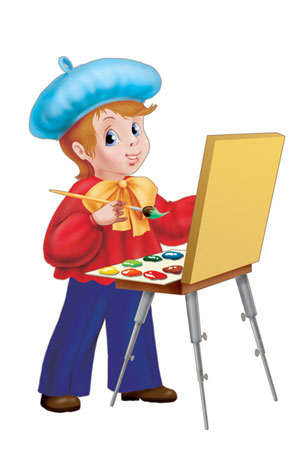                                        педагог дополнительного образования по изодеятельности             Чарова-Важенкова Ксения Михайловна Хабаровск2018СОДЕРЖАНИЕРабочая программа образовательной деятельности педагога дополнительного образования по изобразительной деятельности (с 5 до 7 лет) совета частного дошкольного образовательного учреждения «Детский сад № 262 открытого акционерного общества  «Российские железные дороги» г. Хабаровск 2018-2019 учебный год.Рабочая программа составлена на основе основной образовательной программы дошкольного образования Детский сад № 262 ОАО «РЖД» в соответствии с Федеральным государственным образовательным стандартом дошкольного образования.Программа рассчитана на реализацию в течении 1 года и направлена на создание условий развития ребенка в возрасте от 5 до 7 лет , открывающей возможности для его позитивной социализации, личностного развития , развития инициативы и творческих способностей на основе сотрудничества со взрослыми и сверстниками и соответствующим возрасту видам деятельности; на создание развивающей образовательной среды, которая представляет собой систему условий социализации и индивидуализации детей. Составитель: Педагог дополнительного образования по изобразительной деятельности -Чарова-Важенкова К. М.Рецензенты/ редакторы:-Сафронова И.А., заведующий Детским садом № 262 ОАО «РЖД»-Федосеева С.А., заместитель заведующего по учебно-воспитательной работе Детского сада № 262 ОАО «РЖД»Частное дошкольное образовательное учреждение «Детский сад № 262 открытого акционерного общества  «Российские железные дороги»,2018-2019 учебный год.1. ЦЕЛЕВОЙ РАЗДЕЛ.        1.1. Пояснительная записка.Формирование творческой личности – одна из наиболее важных задач педагогической теории и практики на современном этапе. Наиболее эффективное средство для этого – изобразительная деятельность ребенка.Настоящая программа описывает курс подготовки по изобразительной деятельности детей дошкольного возраста (5-7 лет) и разработана на основе программы «От рождения до школы» под ред. Н.Е.Вераксы, Т.С.Комаровой, М.А.Васильевой, где на первый план выдвигается развивающая функция образования, обеспечивающая становление личности ребенка и ориентирующая на его индивидуальные особенности.  Актуальность программы состоит в том, что современное общество требует от человека оригинальных и инновационных идей, не шаблонные, привычные действия, а подвижность, гибкость мышления, быстрая ориентация и адаптация к новым условиям, творческий подход к решению проблем. Важно начинать формирование творческих способностей уже в дошкольном возрасте.    Средствами изобразительного искусства и изобразительной деятельности у детей формируется эстетическое отношение к окружающей действительности, сопереживание при восприятии художественных образов.         В процессе изобразительной деятельности происходит становление художественного творчества, развитие которого невозможно без обучения детей способам художественно - образного воплощения замыслов, передачи предметов, явлений. Это обучение направлено на создание детьми художественного образа и находится в тесной зависимости от развития способностей к изобразительной деятельности. Современный ребенок – маленький гражданин, познающий себя в современном пространстве. Современные дети ориентированы на будущее.  Внутренние резервы современного ребенка раскрываются в разных видах предпочитаемой им деятельности: изобразительной, игровой, музыкальной, литературной. Но, в отличие от сверстников прошлых лет, он уверенно комбинирует их, объединяет между собой, потому что ему так комфортнее и все можно успеть. Он органично вплетает свои представления об этом мире в разные сферы жизнедеятельности. Современному дошкольнику часто не хватает общения с мамой и папой, сверстниками, он теряется в мире объемной информации, ему хочется больше разговаривать и совместно действовать. Группа в детском саду- как раз то место, где он реализует принципиальные для него потребности.Поэтому, детский сад – это вторая семья ребенка, в которой ему благополучно и интересно живется. Современные дети с удовольствием идут в детский сад, любят его!1.2. Принципы и подходы к формированию программы.Жизнь ребенка 21 века очень сильно изменилась и стала тесно связана с возможностями родителей. Он быстрее, чем взрослый успевает освоить мобильный телефон и компьютер, телевизор и магнитофон. Он слушает и смотрит с родителями одни и те же песни и телепередачи; ходит вместе с семьей в кафе и рестораны, выезжает за границу на отдых, путешествует; ориентируется в марках автомобилей, в рекламе. Он многим интересуется и о многом рассуждает.В то же время ребенок по-прежнему сориентирован на самоценные, детские виды деятельности. Он любит играть, сочинять, фантазировать, радоваться и рассуждать. В детской деятельности современного ребенка можно увидеть и стремление к интеграции, то есть объединению разных видов деятельности в один процесс. В новых видах деятельности, таких как экспериментирование, создание микро и макро-проектов, коллекционирование, импровизация современных детей привлекает сам процесс, возможность проявления самостоятельности и свободы, реализации замыслов, возможность выбирать и менять что-то самому.С учетом основных принципов, требований к организации и содержанию изобразительной деятельности в ДОУ, основными целями и задачами которой являются: развитие интереса к различным видам изобразительной деятельности; совершенствование умений в рисовании, лепке, аппликации, прикладном творчестве; воспитание эмоциональной отзывчивости при восприятии произведений искусства; воспитание желания и умения взаимодействовать со сверстниками при создании коллективных работ. Программа построена по принципу «от простого к сложному». На последующем году обучения задания отчасти повторяются, но уже в расширенном, усложнённом варианте.Тематический блок занятий по художественному творчеству способствует развитию активности, самостоятельности и творчеству детей, побуждает их вспоминать, что они видели интересного вокруг, что им понравилось; учит сравнивать предметы; спрашивать, активизируя опыт ребят, что похожее они уже рисовали, лепили, как они это делали.         Программа реализуется в процессе непосредственной образовательной деятельности в группах детского сада педагогом дополнительного образования: в старшей – два раза в неделю по 25 мин., в подготовительной -  два раза в неделю по 30 мин.         Самостоятельная творческая деятельность детей организуется воспитателями в группах.          Национально-региональный компонент реализуется в процессе знакомства детей с историей, живописью,      архитектурой, декоративно-прикладным творчеством, традициями и культурой русского народа.         Особенностью программы является использование нетрадиционных техник и способов получения изображений в качестве значимого средства развития творческих способностей детей дошкольного возраста. Это даёт возможность детям самовыражаться в творческих работах и развивает креативное мышление.         Программа составлена с учётом реализации интеграции образовательных областей:«Физическое развитие» Оформление детьми спортивных праздников, развитие мелкой моторики, физкультминутки, тренировка зрения, упражнения на релаксацию. «Художественно-эстетическое развитие» Изготовление пригласительных открыток; моделирование театральных костюмов; создание декораций. Использование детских рисунков для выставок к праздникам и занятиям;  прослушивание музыки  для создания настроения и лучшего понимания образа.«Речевое развитие» Использование на занятиях художественного слова, рисование иллюстраций к сказкам, стихотворениям; развитие монологической речи при описании репродукций картин художников, собственных работ, работ своих товарищей; обогащение словаря художественными терминами. Подбор и чтение стихов по настроению рассматриваемых работ (репродукции картин великих художников и собственных рисунков).«Познавательное развитие» Расширение кругозора в процессе рассматривания картин, различных наблюдений, экскурсий; знакомство со строением и свойствами  предметов, объектов.«Социально-коммуникативное развитие» Формирование гражданской принадлежности к мировому сообществу, патриотических чувств к родной стране, краю. Закрепление навыков творческой деятельности в коллективе, выработка норм поведения. Развитие всех компонентов устной речи дошкольников в различных видах творческой деятельности. Развитие свободного общения со взрослыми и детьми.         Важной частью работы по изобразительной деятельности является привлечение в образовательный процесс родителей дошкольников, где используются следующие формы работы:- Дни открытых дверей;- ежедневные выставки детских работ в группах;- консультации: «Как правильно оформить выставку детских работ дома», «Культура детской одежды», «Как помочь ребенку увидеть красоту мира», «С ребёнком в музей»; «Как развить у ребёнка творчество»; «Как рассматривать картину»;- открытая непосредственная образовательная деятельность;- оформление детских конкурсных и коллективных работ в «ИЗО-студии»;- конкурсы рисунков и поделок, изготовленных детьми совместно с родителями;1.3. Цели и задачи программы дополнительного образования по изобразительной деятельности.  Цель программы  - развитие художественно-творческих способностей детей 5-7 лет средствами традиционного и нетрадиционного рисования. Обучение дошкольников навыкам обращения с разнообразными художественными материалами как средствами творческой выразительности.Основные задачи программы по изобразительной деятельности:Формировать эстетическое отношение к окружающей действительности. - Развивать способность смотреть на мир и видеть его  глазами художников,    замечать и творить Красоту. - Развивать творчество и фантазию, наблюдательность  воображение, ассоциативное мышление и любознательность.- Расширять представления детей о традиционных и нетрадиционных способах рисования. - Предоставить свободу в отражении – доступными для ребенка художественными средствами - своего видения мира.-Обогащать сенсорный опыт, развивая органы восприятия: зрение, слух, обоняние, осязание, вкус.-Учить созерцать красоту окружающего мира.-Учить передавать в изображении основные свойства предметов: форма, величина, цвет.-Совершенствовать изобразительные навыки и умения.-Развивать чувство формы, цвета, пропорции.-Продолжать знакомить с народным декоративно- прикладным искусством.-Способствовать овладению композиционными умениями.-Закреплять способы и приемы рисования различными изобразительными материалами.-Учить создавать сюжетные композиции.-Продолжать знакомить с изделиями народных промыслов.-Продолжать формировать технические умения и навыки работы с разнообразными материалами для лепки.-Совершенствовать умение работать с бумагой.-Привлекать детей к изготовлению пособий для занятий и самостоятельной деятельности.-Продолжать развивать интерес к изобразительной деятельности.1.4. Нормативные документыРабочая программа разработана в соответствии со следующими нормативными документами:В сфере образования:Федеральный уровень1. Федеральный закон № 273-ФЗ от 29.12.2012 «Об образовании в РФ»2. Приказ Министерства образования и науки РФ от 17 октября . № 1155 «Об утверждении федерального государственного образовательного стандарта дошкольного образования» (зарегистрировано в Минюсте РФ 14 ноября ., № 30384).3. Приказ Министерства образования и науки РФ от 30 августа . № 1014 «Об утверждении Порядка организации и осуществления образовательной деятельности по основным общеобразовательным программам – образовательным программам дошкольного образования».4. Приказ Министерства образования и науки РФ от 8 апреля . № 293 «Об утверждении Порядка приема на обучение по образовательным программам дошкольного образования» (зарегистрировано в Минюсте РФ 12 мая ., № 32220, вступил в силу 27 мая .).5. Приказ Министерства труда и социальной защиты  РФ от 18.10.2013№ 544н «Об утверждении профессионального стандарта  «Педагог (педагогическая деятельность в сфере дошкольного, начального общего, основного общего, среднего общего образования) (воспитатель – учитель).6. «Санитарно – эпидемиологические требования к устройству, содержанию и организации режима работы в дошкольных организациях « 2.4.1.3049-13 №26 от 15.05.2013.Документы учредителя1.Программа поликультурного образования в частных дошкольных образовательных учреждениях ОАО «РЖД»Уровень ДОО1.Устав Частного дошкольного образовательного учреждения Детский сад № 262 открытого акционерного общества «Российские железные дороги».2.Положение о рабочей программе педагога Частного дошкольного образовательного учреждения Детский сад № 262 открытого акционерного общества «Российские железные дороги».3.Основная образовательная программа Частного дошкольного образовательного дошкольного учреждения Детский сад № 262 открытого акционерного общества «Российские железные дороги».4.Годовой план работы Частного дошкольного образовательного дошкольного учреждения Детский сад № 262 открытого акционерного общества «Российские железные дороги».5. Комплексно - тематические планы старшей и подготовительной к школе групп.2. СОДЕРЖАТЕЛЬНЫЙ РАЗДЕЛ.2.1. Задачи художественно-эстетического развития:Воспитывать у детей:эмоциональную реакцию на произведение искусства, сопереживание изображенному, способность выразить чувства словами;уважение к искусству как очень ценному общественно признанному делу.Формировать у детей:чувственный образ исследуемого предмета, объекта;эстетический вкус, умение не только видеть, но и понимать произведения искусства; способность проникаться теми чувствами, переживаниями и отношениями, которые несет в себе произведение искусства;умение определять жанры живописи: натюрморт, портрет, пейзаж;умение использовать различные материалы (природный, бросовый) с учетом присущих им художественных свойств, выбирать средства, соответствующие замыслу, экспериментировать с материалами и средствами изображения;умение следовать групповым правилам взаимодействия со взрослыми и другими детьми в ситуации совместной художественно-творческой деятельности; разделять радость успеха или неудачу;Развивать у детей:представления о материалах и техниках художественно-изобразительной деятельности;умение координировать движения рук в соответствии с характером создаваемого образа при изображении предметов ближайшего окружения;умение составлять композиции в процессе предметного, сюжетного и декоративного рисования передавая красоту природной и социальной действительности;понимание содержания произведений народного искусства и умение выделять средства выразительности, характерные признаки, присущие разным видам.Задачи взаимодействия с участниками образовательного процесса:обеспечить включение родителей в образовательный процесс на основе согласования целей, задач, прогнозируемого результата, применение различных форм консультативной помощи и поддержка каждой семьи с целью развития творчески самостоятельной личности;обеспечить единство форм содержания образования детей через партнерское взаимодействие всех специалистов ДОУ.2.2. Методы, приёмы и средства для реализации программы.Словесные методы и приемы:• Беседа. Цель - вызвать интерес, оживить в памяти ранее воспринятый образ, выявить знания ребенка, объяснить, что и как он будет делать. Беседа  краткая и эмоциональная. В беседе используются вопросы - наводящие, уточняющие, обобщающие.• Художественное слово: сказка-история, рассказанная от лица персонажа или взрослого, стихотворение, загадка, песня, пословицы, поговорки.• Словесная инструкция (монологовая и диалоговая форма) сопровождает наглядный показ способов и приемов деятельности. Ребенок может повторить этапы работы, рассказанные взрослым, это позволяет тренировать память, внимание, формирует умение четко планировать этапы своей деятельности.• Советы взрослого, используемые в ходе работы, не превращаются в давление, лишь носят характер наметки, подсказки ребенку.• Поощрение - мощное средство мотивации на любом этапе деятельности, которое лучше воспринимается детьми, если звучит из уст игрового персонажа, сразу дается совет, как следует исправить ситуацию, оказывается действенная помощь.Наглядные методы и приемы:• Дидактические схемы и таблицы, на которых могут быть представлены планы, схемы, модели деятельности. Схемы очень полезны в работе с детьми, так как развивают умения декодировать информацию. Эти умения связаны с развитием логики, абстрактного мышления и умения планировать, проектировать свою деятельность. Схемы широко применяются в уголке для самостоятельной работы ребенка.• Рассматривание картин, иллюстраций, репродукций объектов, которые невозможно в данный момент увидеть в реальной жизни. Это позволяет уточнить характерные особенности объекта или сюжета.• Подробный показ взрослым всех этапов изготовления поделки или создания рисунка.• Показ взрослым отдельных этапов выполнения работы в сочетании с речевой инструкцией и опорой на рисунки-схемы этапов.• Наблюдения, экскурсии  сочетаются с использованием художественного слова, показом иллюстраций.• Использование образца помогает ребенку увидеть результат. Образец должен быть приближенным к жизни и выполнен в том же материале, что и работа детей. Образец выставляется в начале занятия и остается до его окончания.• Рассматривание и обследование образца проводится непосредственно перед занятием.Практические методы:• Игровые приемы (появление персонажей, просьба о помощи от их имени, развитие игрового сюжета, анализ детских работ от имени персонажа) широко используются с целью создания игровой мотивации, уточнения задания, поощрений и формирования умения давать оценку готовым работам.• Пальчиковая гимнастика (упражнения, игры с пальчиками) может быть направлена на развитие тонкой моторики кисти и пальцев рук, на выработку их координации и взаимодействия, на развитие гибкости суставов, а в иных случаях на снятие напряжения и мышечной релаксации. Художественный текст, сопровождающий движения пальцев, соответствует сюжету занятия. Пальчиковая гимнастика может использоваться во всех частях занятия и вне занятий, содержание ее зависит от конкретных целей.• Упражнения помогают овладеть разнообразными способами и приемами деятельности.• Мотивация - побуждение к деятельности.Для реализации поставленных задач при организации образовательного процесса предусматриваются следующие средства:развивающие игры: настольно-печатные, словесные; театрализованные и режиссерские игры, сюжетно-ролевые;подвижные игры; с предметами и без;творческие задания, предполагающие организацию разных видов художественно-творческой деятельности детей (изобразительной, музыкально-исполнительской, театрально-игровой, двигательной, речевой);экскурсии; посещение выставок, концертов, спектаклей;исследование, экспериментирование (игровое экспериментирование и опыты с предметами и материалами);прогулки в природу в разные сезоны (на различные городские и сельские объекты);развлечения; праздники;проектирование решения проблемы;познавательные беседы (с использованием разнообразного наглядно-иллюстративного материала, музыкального сопровождения, художественного слова, развивающих игр, упражнений, заданий);посещение гостей;чтение сказок, стихов, прослушивание музыкальных произведений;трудовая деятельность (труд в природе и хозяйственно-бытовой труд).3. Организационный раздел.   Ребёнок овладевает основными культурными способами деятельности, проявляет инициативу и самостоятельность в разных видах деятельности – игре, общении, познавательно-исследовательской деятельности, конструировании и др.; способен выбирать себе род занятий, участников по совместной деятельности;   Ребёнок обладает установкой положительного отношения к миру, к разным видам труда, другим людям и самому себе, обладает чувством собственного достоинства; активно взаимодействует со сверстниками и взрослыми, участвует в совместных играх. Способен договариваться, учитывать интересы и чувства других, сопереживать неудачам и радоваться успехам других; адекватно проявляет свои чувства, в том числе чувство веры в себя, старается разрешать конфликты;   Ребёнок обладает развитым воображением, которое реализуется в разных видах деятельности, и прежде всего в игре; ребёнок владеет разными формами и видами игры, различает условную и реальную ситуации, умеет подчиняться разным правилам и социальным нормам;   Ребёнок достаточно хорошо владеет устной речью, может выражать свои мысли и желания, может использовать речь для выражения своих мыслей, чувств и желаний, построения речевого высказывания в ситуации общения, может выделять звуки в словах, у ребёнка складываются предпосылки грамотности;   У ребёнка развита крупная и мелкая моторика; он подвижен, вынослив, владеет основными движениями, может контролировать свои движения и управлять ими;   Ребёнок способен к волевым усилиям, может следовать социальным нормам поведения и правилам в различных видах деятельности, во взаимоотношениях со взрослыми и сверстниками, может соблюдать правила безопасного поведения и личной гигиены;   Ребёнок проявляет любознательность, задаёт вопросы взрослым и сверстникам, интересуется причинно-следственными связями, пытается самостоятельно придумывать объяснения явлениям природы и поступкам людей; склонен наблюдать, экспериментировать. Обладает начальными знаниями о себе, о природном и социальном мире, в котором он живёт; знаком с произведениями детской литературы, обладает элементарными представлениями из области живой природы, естествознания, математики, истории и т.п.; ребёнок способен к принятию собственных решений, опираясь на свои знания и умения в различных видах деятельности.       3.1. Старшая группа.3.1.1. Возрастные особенности детей 5 - 6 летДети шестого года жизни уже могут распределять роли до начала игры и строить свое поведение, придерживаясь роли. Игровое взаимодействие сопровождается речью, соответствующей и по содержанию, и интонационно взятой роли. Речь, сопровождающая реальные отношения детей, отличается от ролевой речи. Дети начинают осваивать социальные отношения и понимать подчиненность позиций в различных видах деятельности взрослых, одни роли становятся для них более привлекательными, чем другие. При распределении ролей могут возникать конфликты, связанные с субординацией ролевого поведения. Наблюдается организация игрового пространства, в котором выделяются смысловой «центр» и «периферия». (В игре «Больница» таким центром оказывается кабинет врача, в игре «Парикмахерская» — зал стрижки, а зал ожидания выступает в качестве периферии игрового пространства.) Действия детей в играх становятся разнообразными.Развивается изобразительная деятельность детей. Это возраст наиболее активного рисования. В течение года дети способны создать до двух тысяч рисунков. Рисунки могут быть самыми разными по содержанию: это и жизненные впечатления детей, и воображаемые ситуации, и иллюстрации к фильмам и книгам. Обычно рисунки представляют собой схематичные изображения различных объектов, но могут отличаться оригинальностью композиционного решения, передавать статичные и динамичные отношения. Рисунки приобретают сюжетный характер; достаточно часто встречаются многократно повторяющиеся сюжеты с небольшими или, напротив, существенными изменениями. Изображение человека становится более детализированным и пропорциональным. По рисунку можно судить о половой принадлежности и эмоциональном состоянии изображенного человека.Конструирование характеризуется умением анализировать условия, в которых протекает эта деятельность. Дети используют и называют различные детали деревянного конструктора. Могут заменить детали постройки в зависимости от имеющегося материала. Овладевают обобщенным способом обследования образца. Дети способны выделять основные части предполагаемой постройки. Конструктивная деятельность может осуществляться на основе схемы, по замыслу и по условиям. Появляется конструирование в ходе совместной деятельности.Дети могут конструировать из бумаги, складывая ее в несколько раз (два, четыре, шесть сгибаний); из природного материала. Они осваивают два способа конструирования: 1. От природного материала к художественному образу (ребенок «достраивает» природный материал до целостного образа, дополняя его различными деталями); 2. От художественного образа к природному материалу (ребенок подбирает необходимый материал, для того чтобы воплотить образ).Продолжает совершенствоваться восприятие цвета, формы и величины, строения предметов; систематизируются представления детей. Они называют не только основные цвета и их оттенки, но и промежуточные цветовые оттенки; форму прямоугольников, овалов, треугольников. Воспринимают величину объектов, легко выстраивают в ряд — по возрастанию или убыванию — до 10 различных предметов.Однако дети могут испытывать трудности при анализе пространственного положения объектов, если сталкиваются с несоответствием формы и их пространственного расположения. Это свидетельствует о том, что в различных ситуациях восприятие представляет для дошкольников известные сложности, особенно если они должны одновременно учитывать несколько различных и при этом противоположных признаков.В старшем дошкольном возрасте продолжает развиваться образное мышление. Дети способны не только решить задачу в наглядном плане, но и совершить преобразования объекта, указать, в какой последовательности объекты вступят во взаимодействие и т. д. Однако подобные решения окажутся правильными только в том случае, если дети будут применять адекватные мыслительные средства. Среди них можно выделить схематизированные представления, которые возникают в процессе наглядного моделирования; комплексные представления, отражающие представления детей о системе признаков, которыми могут обладать объекты, а также представления, отражающие стадии преобразования различных объектов и явлений (представления о цикличности изменений): представления о смене времен года, дня и ночи, об увеличении и уменьшении объектов в результате различных воздействий, представления о развитии т. д. Кроме того, продолжают совершенствоваться обобщения, что является основой словесно-логического мышления. В дошкольном возрасте у детей еще отсутствуют представления о классах объектов. Дети группируют объекты по признакам, которые могут изменяться, однако начинают формироваться операции логического сложения и умножения классов. Так, например, старшие дошкольники при группировке объектов могут учитывать два признака: цвет и форму (материал) и т. д.Как показали исследования отечественных психологов, дети старшего дошкольного возраста способны рассуждать и давать адекватные причинные объяснения, если анализируемые отношения не выходят за пределы их наглядного опыта.Развитие воображения в этом возрасте позволяет детям сочинять достаточно оригинальные и последовательно разворачивающиеся истории. Воображение будет активно развиваться лишь при условии проведения специальной работы по его активизации.Продолжают развиваться устойчивость, распределение, переключаемость внимания. Наблюдается переход от непроизвольного к произвольному вниманию.Продолжает совершенствоваться речь, в том числе ее звуковая сторона.Дети могут правильно воспроизводить шипящие, свистящие и сонорные звуки. Развиваются фонематический слух, интонационная выразительность речи при чтении стихов в сюжетно-ролевой игре и в повседневной жизни.Совершенствуется грамматический строй речи. Дети используют практически все части речи, активно занимаются словотворчеством. Богаче становится лексика: активно используются синонимы и антонимы.Развивается связная речь. Дети могут пересказывать, рассказывать по картинке, передавая не только главное, но и детали.Достижения этого возраста характеризуются распределением ролей в игровой деятельности; структурированием игрового пространства; дальнейшим развитием изобразительной деятельности, отличающейся высокой продуктивностью; применением в конструировании обобщенного способа обследования образца; усвоением обобщенных способов изображения предметов одинаковой формы.Восприятие в этом возрасте характеризуется анализом сложных форм объектов; развитие мышления сопровождается освоением мыслительных средств (схематизированные представления, комплексные представления, представления о цикличности изменений); развиваются умение обобщать, причинное мышление, воображение, произвольное внимание, речь, образ Я.Художественно-эстетическое развитие в сетке занятий комплексного планирования организованных видов детской деятельности (при пятидневной рабочей неделе) в старшей группе:     Перспективный план воспитательно - образовательного процесса в средней группе (дети 5-6 лет) составлен, согласно ФГОС к структуре основной общеобразовательной программе дошкольного образования, на основе принципа комплексно-тематического построения образовательного процесса.      Организационной основой реализации комплексно-тематического принципа построения Программы является  выделение ведущей темы недели. Тематика недель ориентирована на все направления развития ребенка дошкольного возраста и посвящена различным сторонам окружающей действительности:- предметному окружению (овощи, фрукты, одежда, обувь, игрушки, транспорт и др.);- окружающей природе (птицы, животные, растения  и др.);- явлениям общественной жизни (труд людей, государственные и общественные праздники).     Ведущая тема недели рассматривается через все виды детской деятельности (игра, труд, художественное творчество, чтение художественной литературы и др).     Решение образовательных задач осуществляется в процессе совместной деятельности взрослого и детей и самостоятельной деятельности детей не только в рамках непосредственно образовательной деятельности, но и при проведении режимных моментов.     Ежедневно с детьми  организуются игры-занятия согласно сетке занятий. Перечень и количество игр-занятий определены на основе комплексной программы, реализуемой в ДОУ  и в соответствии с требованиями санитарно-эпидемиологических правил и нормативов (СанПин).    Игры-занятия сгруппированы по основным направлениям развития детей с учетом специфических задач и содержанию работы.    Перспективный план  рассчитан на период с 1 сентября по 29 мая учебного года.     В I неделю октября и IV неделю апреля проводится промежуточный мониторинг достижения детьми планируемых результатов освоения Программы.    В середине учебного года (январь) организуются недельные каникулы, во время которых проводятся занятия только эстетически-оздоровительного цикла (музыкальные, спортивные, изобразительного искусства).3.1.2. Комплексно - тематическое планирование на  учебный год старшая группа (5-6 лет).СЕНТЯБРЬ                1 НЕДЕЛЯ2 НЕДЕЛЯ3 НЕДЕЛЯ 4 НЕДЕЛЯОКТЯБРЬ1 НЕДЕЛЯ2 НЕДЕЛЯ3 НЕДЕЛЯ4 НЕДЕЛЯНОЯБРЬ1 НЕДЕЛЯ2 НЕДЕЛЯ3 НЕДЕЛЯ4 НЕДЕЛЯ5 НЕДЕЛЯ  ДЕКАБРЬ 1 НЕДЕЛЯ2 НЕДЕЛЯ3 НЕДЕЛЯ 4 НЕДЕЛЯ ЯНВАРЬ  2 НЕДЕЛЯ 3 НЕДЕЛЯ4 НЕДЕЛЯ5 НЕДЕЛЯ  ФЕВРАЛЬ.                                        1 НЕДЕЛЯ 2 НЕДЕЛЯ 3 НЕДЕЛЯ4 НЕДЕЛЯМАРТ 1 НЕДЕЛЯ2 НЕДЕЛЯ  3 НЕДЕЛЯ4 НЕДЕЛЯ     АПРЕЛЬ    1 НЕДЕЛЯ2 НЕДЕЛЯ3 НЕДЕЛЯ 4 НЕДЕЛЯМАЙ 1 НЕДЕЛЯ  3 НЕДЕЛЯ. 4 НЕДЕЛЯ. 5 НЕДЕЛЯ.3.1.3. Планируемые результаты освоения программы (дети 5-6 лет):Рисование.Создает изображения предметов (с натуры, по представлению); сюжетные изображения.Использует разнообразные композиционные решения, изобразительные материалы.3.Использует различные цвета и оттенки для создания выразительных образов. 4.Выполняет узоры по мотивам народного декоративно-прикладного искусства.Лепка.1.Лепит с натуры и по представлению знакомые предметы.2.Передает в лепке выразительность образа (фигуры человека и животных в движении) используя стеку.3.Владеет разнообразными методами и приемами лепки.4.Использует дополнительный материал для выразительности работ.Аппликация.1.Создает изображения, преобразовывая одни геометрические фигуры в другие, создавая из них композиции.2.Вырезывает фигуры или их детали из бумаги, сложенной гармошкой.3.Пользуется в работе методом обрывания.4.Бережно и аккуратно относится к материалам.Ведущими целями примерной основной общеобразовательной программы дошкольного образования « От рождения до школы» под редакцией Н . Е. Вераксы , Т. С. Комаровой, М. А. Васильевой являются «Создание благоприятных условий для полноценного проживания ребенком дошкольного детства, формирование основ базовой культуры личности, всестороннее развитие психических и физических качеств в соответствии с возрастными и индивидуальными особенностями, подготовка к жизни в современном обществе, к обучению в школе, обеспечение безопасности жизнедеятельности дошкольника.Эти цели реализуются в процессе разнообразных видов детской деятельности: игровой, коммуникативной, трудовой, познавательно-исследовательской, продуктивной, музыкально-художественной, чтения.Для достижения целей программы первостепенное значение имеют:• забота о здоровье, эмоциональном благополучии и своевременном всестороннем развитии каждого ребенка;• создание в группах атмосферы гуманного и доброжелательного отношения ко всем воспитанникам, что позволяет растить их общительными, добрыми, любознательными, инициативными, стремящимися к самостоятельности и творчеству;• максимальное использование разнообразных видов детской деятельности; их интеграция в целях повышения эффективности воспитательно-образовательного процесса;• творческая организация (креативность) воспитательно-образовательного процесса;• вариативность использования образовательного материала, позволяющая развивать творчество в соответствии с интересами и наклонностями каждого ребенка;• уважительное отношение к результатам детского творчества;• единство подходов к воспитанию детей в условиях ДОУ и семьи;• соблюдение преемственности в работе детского сада и начальной школы, исключающей умственные и физические перегрузки в содержании образования ребенка дошкольного возраста, обеспечивающей отсутствие давления предметного обучения.            3.2. Подготовительная к школе группа.3.2.1. Возрастные особенности развития детей 6-7  лет.У ребенка в 6-7 лет повышаются возможности саморегуляции поведения. Без напоминания взрослых, самостоятельно выполняет усвоенные нормы и правила, в том числе и этические. Однако только некоторые дети могут регулировать ими свое поведение независимо от их отношения к другим участникам взаимодействия и от своих желаний и интересов. Отстаивает усвоенные нормы и правила, свои этические представления перед ровесниками и взрослыми.Решение обозначенных в программе целей и задач воспитания возможно только при целенаправленном влиянии педагога на ребенка с первых дней его пребывания в дошкольном образовательном учреждении. «От педагогического мастерства каждого воспитателя, его культуры, любви к детям зависят уровень общего развития, которого достигнет ребенок, и степень прочности приобретенных им нравственных качеств. Заботясь о здоровье и всестороннем воспитании детей, педагоги дошкольных образовательных учреждений совместно с семьей должны стремиться сделать счастливым детство каждого ребенка».Художественно-эстетическое развитие в сетке занятий комплексного планирования организованных видов детской деятельности (при пятидневной рабочей неделе) в подготовительной к школе группе:Целевые ориентиры освоения программы (подготовительная к школе группа 6-7 лет):ребёнок овладевает основными культурными способами деятельности, проявляет инициативность и самостоятельность в разных видах деятельности – игре, общении, конструировании и др.; способен выбирать себе род занятий, участников  по совместной деятельности;● ребёнок обладает установкой положительного отношения к миру, к разным видам труда ,другим людям и самому себе, обладает чувством собственного достоинства. Активно взаимодействует со сверстниками и взрослыми, участвует в совместных играх. Способен договариваться, учитывать интересы и чувства других, сопереживать неудачам и радоваться успехам других, стараться разрешать конфликты; ● ребёнок обладает развитым воображением, которое реализуется в разных видах деятельности, и прежде всего в игре; ребёнок владеет разными формами и видами игры. Умеет подчиняться разным правилам и социальным нормам , различать условную и реальную ситуации, в том числе игровую и учебную; ● ребенок достаточно хорошо владеет устной речью, может выражать свои мысли и желания, может использовать речь для выражения своих мыслей, чувств и желаний, построения речевого высказывания в ситуации общения, может выделять звуки в словах, у ребенка складываются предпосылки грамотности; ● у ребёнка развита крупная и мелкая моторика. Он подвижен, вынослив, владеет основными движениями, может контролировать свои движения и управлять ими; ● ребёнок способен к волевым усилиям, может следовать социальным нормам поведения и правилам  в разных видах деятельности, во взаимоотношениях со взрослыми и  сверстниками, может соблюдать  правила безопасного поведения и личной гигиены;            ● ребёнок проявляет любознательность, задаёт вопросы, касающиеся близких и далёких предметов и явлений, интересуется причинно-следственными связями (как? почему? зачем?), пытается самостоятельно придумывать объяснения явлениям природы и поступкам людей. Склонен наблюдать, экспериментировать. Обладает начальными знаниями о себе, о предметном, природном, социальном и культурном мире, в котором он живёт. Знаком с книжной культурой, с детской литературой, обладает элементарными представлениями из области живой природы, естествознания, математики, истории и т. п., у ребёнка складываются предпосылки грамотности. Ребёнок способен к принятию собственных решений, опираясь на свои знания и умения в различных сферах действительности. Различает виды изобразительного искусства: живопись, графика, скульптура, декоративно-прикладное и народное искусство.- Называют основные выразительные средства произведений искусства.В рисовании:-  Создаёт индивидуальные и коллективные рисунки, декоративные, предметные и сюжетные композиции на темы окружающей жизни, литературных произведений.- Используют разные материалы и способы создания изображения.В лепке:- Лепит различные предметы, передавая их форму, пропорции, позы и движения; создают сюжетные композиции из двух-трех и более изображений.- Выполняет декоративные композиции способами барельефа и рельефа.- Расписывает вылепленные изделия по мотивам народного искусства.В аппликации:- Создаёт изображения различных предметов, используя бумагу разной фактуры и способы вырезания и обрывания.-Создаёт сюжетные и декоративные композиции (индивидуальные и коллективные).3.2.2. Комплексно-тематическое планирование на учебный год (подготовительная к школе группа).Развитие познавательно-исследовательской и продуктивной (конструктивной) деятельности.Конструирование имеет большое значение для умственного и эстетического развития, для овладения трудовыми навыками. В процессе конструкторской деятельности развиваются важные психические процессы дошкольников (образные представления, образное мышление, воображение и др.), творчество, формируются художественно-творческие, конструкторские способности.По программе конструктивной деятельности отводится 1 час в неделю.Целевые ориентиры (интегративные качества) освоения программы:- Способны соотносить конструкцию предмета с его назначением.- Способны создавать различные конструкции одного и того же объекта.- Могут создавать модели из пластмассового и деревянного конструкторов по рисунку и словесной инструкции.                                                         ЛЕПКА, КОНСТРУИРОВАНИЕ. Развернутое комплексно-тематическое планирование непосредственно образовательной деятельности.Для успешного овладения детьми изобразительной деятельностью и развития их творчества необходимы общие для всех возрастных групп условия:1. Формирование сенсорных процессов, обогащение сенсорного опыта, уточнение и расширение представлений о тех предметах, объектах и явлениях, которые детям предстоит изображать.2. Учет индивидуальных особенностей дошкольников, их желаний и интересов.3. Использование детских работ в оформлении помещений детского сада, организации разнообразных выставок, а также для подарков детям и взрослым. Дошкольники должны чувствовать: их рисунки, лепка, аппликация вызывают интерес взрослых, нужны им, их работы могут украсить детский сад, квартиру, дом, где они живут.4. Разнообразие тематики детских работ, форм организации занятий (создание индивидуальных и коллективных композиций), художественных материалов.5. Создание творческой, доброжелательной обстановки в группе, на занятиях по изобразительной деятельности и в свободной художественной деятельности. Уважение к творчеству детей.6. Учет национальных и региональных особенностей при отборе содержания для занятий рисованием, лепкой, аппликацией.Одна из важных задач художественно-творческой деятельности - научить детей оценивать свои работы и работы сверстников, выделять наиболее интересные изобразительные решения в работах других, высказывать эстетические оценки и суждения, стремиться к содержательному общению, связанному с изобразительной деятельностью.Программой предусмотрены 2 занятия по рисованию, по 0,5 занятий в неделю лепкой и аппликацией.Целевые ориентиры освоения программы:- Различают виды изобразительного искусства: живопись, графика, скульптура, декоративно-прикладное и народное искусство.- Называют основные выразительные средства произведений искусства.В рисовании:-  Создают индивидуальные и коллективные рисунки, декоративные, предметные и сюжетные композиции на темы окружающей жизни, литературных произведений.- Используют разные материалы и способы создания изображения.В лепке:- Лепят различные предметы, передавая их форму, пропорции, позы и движения; создают сюжетные композиции из двух-трех и более изображений.- Выполняют декоративные композиции способами барельефа и рельефа.- Расписывают вылепленные изделия по мотивам народного искусства.В аппликации:- Создают изображения различных предметов, используя бумагу разной фактуры и способы вырезания и обрывания.- Создают сюжетные и декоративные композиции (индивидуальные и коллективные).Комплексно-тематическое планирование РИСОВАНИЕ. АППЛИКАЦИЯ.3.2.3. Планируемые результаты освоения программы (подготовительная к школе группа).ребёнок овладевает основными культурными способами деятельности, проявляет инициативность и самостоятельность в разных видах деятельности – игре, общении, конструировании и др.; способен выбирать себе род занятий, участников  по совместной деятельности; ребёнок обладает установкой положительного отношения к миру, к разным видам труда, другим людям и самому себе, обладает чувством собственного достоинства. Активно взаимодействует со сверстниками и взрослыми, участвует в совместных играх. Способен договариваться, учитывать интересы и чувства других, сопереживать неудачам и радоваться успехам других, стараться разрешать конфликты;  ребёнок обладает развитым воображением, которое реализуется в разных видах деятельности, и прежде всего в игре; ребёнок владеет разными формами и видами игры. Умеет подчиняться разным правилам и социальным нормам, различать условную и реальную ситуации, в том числе игровую и учебную;  ребенок достаточно хорошо владеет устной речью, может выражать свои мысли и желания, может использовать речь для выражения своих мыслей, чувств и желаний, построения речевого высказывания в ситуации общения, может выделять звуки в словах, у ребенка складываются предпосылки грамотности;  у ребёнка развита крупная и мелкая моторика. Он подвижен, вынослив, владеет основными движениями, может контролировать свои движения и управлять ими;  ребёнок способен к волевым усилиям, может следовать социальным нормам поведения и правилам  в разных видах деятельности, во взаимоотношениях со взрослыми и  сверстниками, может соблюдать  правила безопасного поведения и личной гигиены; ребёнок проявляет любознательность, задаёт вопросы, касающиеся близких и далёких предметов и явлений, интересуется причинно-следственными связями (как? почему? зачем?), пытается самостоятельно придумывать объяснения явлениям природы и поступкам людей. Склонен наблюдать, экспериментировать. Обладает начальными знаниями о себе, о предметном, природном, социальном и культурном мире, в котором он живёт. Знаком с книжной культурой, с детской литературой, обладает элементарными представлениями из области живой природы, естествознания, математики, истории и т. п., у ребёнка складываются предпосылки грамотности. Ребёнок способен к принятию собственных решений, опираясь на свои знания и умения в различных сферах действительности. 3.3. Формы подведения итогов реализации программы:Организация ежемесячных выставок детских работ;Тематические выставки в ДОУ Участие в городских и областных, всероссийских и международных выставках, конкурсах в течении года и т.д.Оформление эстетической развивающей среды в группе, помещениях и на территории детского сада.Диагностика (проводится два раза за учебный год).Конкурсы, выставки:3.4. Работа с родителями.Содержание работы с семьей по художественно-эстетическому развитию:«Художественное творчество»:- поддержать стремление родителей развивать художественную деятельность детей в детском саду и дома;- привлекать родителей к активным формам совместной  с детьми деятельности способствующим возникновению творческого вдохновения. Взаимодействие с родителями (законными представителями) воспитанников.3.5. Материально-техническое и методическое обеспечение Программы.Материалы из опыта работы:-образцы, наглядные изображения-схемы-шаблоны, трафареты-альбомы, фотографии лучших работ-перспективные тематические планы-конспекты занятий-фонотека, видео материалы т др.Материалы и оборудование, необходимые для занятий:-бумага, основа (фон)-листы белой и тонированной бумаги (А3, А4)-белый и цветной картон-салфетки бумажные (белые и цветные), влажные салфетки для рук-художественные материалы, инструментыКарандаши цветные, простые-фломастеры-Кисти разных размеров -краски акварельные-краски гуашь-мелки восковые-ножницы для детского творчества (с безопасными кончиками лезвий)-клей-пластилин, стеки-губки, штампики, ватные палочки, диски и .д.4. Содержательный раздел.4.1. Художественно-эстетическое развитие.Актуальность проблемы художественно-эстетического развития детей дошкольного возраста определяется тем, что художественно-эстетическое развитие - важнейшая сторона воспитания ребенка. Оно способствует обогащению чувственного опыта, эмоциональной сферы личности, влияет на познание нравственной стороны действительности, повышает и познавательную активность. Эстетическое развитие является результатом эстетического воспитания. Составляющей этого процесса становится художественное образование - процесс усвоения искусствоведческих знаний, умений, навыков, развития способностей к художественному творчеству.В Федеральном государственном образовательном стандарте дошкольного образования уделяется внимание художественно-эстетическому направлению развития и образования личности ребёнка. В этой области решается широкий круг задач: развитие творческого потенциала ребенка; развитие образного, ассоциативного мышления; развитие самостоятельности и творческой активности; развитие предпосылок ценностно-смыслового восприятия и понимания произведений искусства, мира природы; становление эстетического отношения к окружающему миру; формирование элементарных представлений о видах искусства; восприятие музыки, художественной литературы, фольклора;  стимулирование сопереживания персонажам художественных произведений; реализацию самостоятельной творческой деятельности детей (изобразительной, конструктивно-модельной и др.).Рисование, лепка, аппликация, конструирование.Для успешного овладения детьми изобразительной деятельностью и развития их творчества необходимы общие для всех возрастных групп условия:1. Формирование сенсорных процессов, обогащение сенсорного опыта, уточнение и расширение представлений о тех предметах, объектах и явлениях, которые детям предстоит изображать.2. Учет индивидуальных особенностей дошкольников, их желаний и интересов.3. Использование детских работ в оформлении помещений детского сада, организации разнообразных выставок, а также для подарков детям и взрослым. Дошкольники должны чувствовать: их рисунки, лепка, аппликация вызывают интерес взрослых, нужны им, их работы могут украсить детский сад, квартиру, дом, где они живут.4. Разнообразие тематики детских работ, форм организации занятий (создание индивидуальных и коллективных композиций), художественных материалов.5. Создание творческой, доброжелательной обстановки в группе, на занятиях по изобразительной деятельности и в свободной художественной деятельности. Уважение к творчеству детей.6. Учет национальных и региональных особенностей при отборе содержания для занятий рисованием, лепкой, аппликацией.Одна из важных задач художественно-творческой деятельности - научить детей оценивать свои работы и работы сверстников, выделять наиболее интересные изобразительные решения в работах других, высказывать эстетические оценки и суждения, стремиться к содержательному общению, связанному с изобразительной деятельностью.Дошкольный возраст имеет  богатейшие возможности для развития творческих способностей и  успешное развитие возможно лишь при создании определенных условий, благоприятствующих их формированию. Такими условиями  являются:Раннее физическое и  интеллектуальное развитие детей.Создание обстановки, опережающей  развитие ребенка.Самостоятельное решение  ребенком задач, требующих максимального  напряжения сил, когда ребенок  добирается до "потолка " своих  возможностей.Предоставление ребенку  свободы в выборе деятельности, чередовании дел, продолжительности  занятий одни делом и т.д.«Умная», доброжелательная помощь взрослых (не подсказка и не делание за ребенка).Комфортная психологическая  обстановка, поощрение взрослыми  стремления ребенка к творчеству.   Но одного создания благоприятных условий недостаточно для воспитания ребенка с высокоразвитыми творческими способностями. Необходима целенаправленная работа по развитию творческого потенциала детей. Для эффективного развития творческих способностей дошкольников необходимо введение в программу дошкольного воспитания специальных занятий (направленных на развитие  творческого воображения и мышления  детей); подача детям заданий творческого характера; использование специальных  игр, развивающих творческие способности  детей; управление взрослыми  детской предметной и сюжетно-ролевой  игрой с целью развития в  ней воображения детей и обязательно должна вестись работа педагога с родителями, чтобы воспитание и развитие велось в одном ключе.     Рисование для ребенка – радостный, вдохновенный труд, который очень важно стимулировать и поддерживать, постепенно открывая перед ним новые возможности изобразительной деятельности.Список литературыПримерная общеобразовательная программа дошкольного образования «От рождения до школы» /Под ред. Н. Е. Вераксы, Т. С. Комаровой, М. А. Васильевой. — М.: МОЗАИКА - СИНТЕЗ, 2014.«Перспективное планирование по программе «От рождения до школы»: Издательство «Учитель» 2011 год.  (подготовительная группа).«Комплексные занятия по программе «От рождения до школы» под редакцией Н. Е. Вераксы, Т. С. Комаровой, М. А. Васильевой : издательство «Учитель» 2010 год.                     «Воспитание и обучение в подготовительной группе детского сада»: программа и метод, рекомендации / сост. Т. С. Комарова. - М.: Мозаика-Синтез, 2006.  «Методические рекомендации к «Программе воспитания и обучения в детском саду» / под ред. М. А. Васильевой, В. В. Гербовой, Т. С. Комаровой. - М. : Издательский дом «Воспитание дошкольника», 2005. Венгер, Л. А. «Воспитание  сенсорной  культуры  от рождения  до  6  лет» / Венгер Л. А., Э. Г. Пилюгина, Н. Б. Венгер. - М. : Просвещение, 1988.Дыбина О. Б. «Ребенок и окружающий мир» : программа и метод, рекомендации / О. Б. Дыбина. - М. : Мозаика-Синтез, 2008.Зацепина М. Б. Культурно-досуговая деятельность в детском саду. — М.: Мозаика-Синтез, 2012 Куцакова Л. В., «Занятия по конструированию из строительного материала в подготовительной группе детского сада» /конспекты занятий / Л. В. Куцакова. - М.: Мозаика-Синтез, 2008.Куцакова Л. В. «Конструирование из строительного материала»: подготовительная к школе  группа: М. Мозаика – Синтез 2015г.Казакова Т.Г. Развивайте у детей творчество. М.: Просвещение, 1995г.  Комарова Т.С, Обучение детей техники рисования. М: Просвещение, 1996. Комарова Т. С.  «Изобразительная деятельность в детском саду»: подготовительная к школе  группа: М. Мозаика – Синтез 2015г.Косминская В.Б. Теория и методика изобразительной деятельности в детском саду. Учебное пособие для студентов педагогических институтов. М.: Просвещение, 2005г.  Кузин В.С. Психология. Учебное пособие для художественно-графических училищ. М.: Просвещение, 2004г.Мейстер Н.Г. «Бумажная пластика»Неменский Б.М. Программы его школы. Программа «Природа и художник» /Под ред. Т.А.Копцевой Программа «Первые шаги в мире искусства» /Под ред. Н.А. ГоряевойСоломенников О. А., «Экологическое воспитание в детском саду»/: программа и метод, рекомендации / О. А. Соломенникова. - 3-е изд., испр. и доп. - М. : Мозаика-Синтез, 2008.Шпикалова Т.Я. Изобразительное искусство для детей дошкольного возраста М: Мозаика – Синтез, 1997г.1. Целевой раздел Программы1.1.Пояснительная записка 41.2.Принципы и подходы к формированию программы.5-61.3.Цели и задачи программы дополнительного образования по изобразительной деятельности.6-71.4.Нормативные документы7-82. Содержательный раздел2.1.Задачи художественно-эстетического развития 82.2.Методы, приёмы и средства для реализации программы8-102.3.Цели и задачи программы дополнительного образования по изобразительной деятельности.10-113. Организационный раздел.3.1.Старшая группа123.1.1.Возрастные особенности детей 5 - 6 лет12-163.1.2. Комплексно - тематическое планирование на  учебный год старшая группа (5-6 лет).16-293.1.3.Планируемые результаты освоения программы (дети 5-6 лет)29-313.2.Подготовительная к школе группа.313.2.1.Возрастные особенности развития детей 6-7  лет.31-333.2.2.Комплексно-тематическое планирование на учебный год (подготовительная к школе группа).33-453.2.3.Планируемые результаты освоения программы (подготовительная к школе группа).45-463.3.Формы подведения итогов реализации программы.46-483.4. Работа с родителями.48-503.5.Материально-техническое и методическое обеспечение Программы.504. Содержательный раздел.514.1.Художественно-эстетическое развитие.51-52 Список литературы53Виды занятийКоличество занятийХудожественно – эстетическое развитие: -рисование, аппликация               1/1- лепка, конструирование              1/1тема                 Цель НОД                   РИСОВАНИЕ. «Знакомство с акварелью»познакомить с особенностями акварели. К.З. стр.48РИСОВАНИЕ.«Картина про лето».ЦЕЛЬ: уточнить представления о двух временах года- лете и осени, учить находить признаки. К.З. стр. 38АППЛИКАЦИЯ«Нам осень сказку подарила». ЦЕЛЬ: продолжать учить вырезывать детали задуманной композиции.тема                 Цель НОД                   РИСОВАНИЕпо образцу «Яблоня с золотыми яблоками».ЦЕЛЬ: учить рисовать предметы круглой формы. К.З. стр.43ЛЕПКА «Грибы» ЦЕЛЬ: закреплять умение лепить предметы и их части круглой, овальной и дискообразной формы. К.З. стр.41тема                 Цель НОД                   РИСОВАНИЕ «Чебурашка». ЦЕЛЬ: учить рисовать Чебурашку. Правильно передавать пропорции тела. К. З. стр. 54.РИСОВАНИЕ ДЕКОРАТИВНОЕ. «Укрась платочек ромашками».ЦЕЛЬ: учить детей составлять узор на квадрате. Заполняя углы и середину. К.З.стр. 67. АППЛИКАЦИЯ «Щедрая осень: заготовки на зиму» (соления в банках.) ЦЕЛЬ: продолжать учить вырезывать предметы овальной формы.тема                 Цель НОД                   РИСОВАНИЕ по памяти «Осенний лес».ЦЕЛЬ: учить отражать в рисунке осенние впечатления, рисовать разнообразные деревья. К.З. стр. 71.РИСОВАНИЕ по представлению «Идет дождь». ЦЕЛЬ: учить отображать в рисунке впечатления от окружающей жизни. К.З. стр.76.ЛЕПКА «Лепка фруктов». ЦЕЛЬ: закреплять умение передавать форму разных овощей, находить сходство и различия. К. З. стр. 60.тема                 Цель НОД                   РИСОВАНИЕ по замыслу.ЦЕЛЬ: способствовать развитию мышления, воображения, учить доводить начатое дело до конца, учить радоваться красивым и разнообразным рисункам. К. З. стр. 86.РИСОВАНИЕ по образцу «Автобус с флажками едет по улице».ЦЕЛЬ: закреплять умение рисовать карандашами, закрашивать рисунок не выходя за контур, используя разный нажим на карандаш. К. З. стр. 121.АППЛИКАЦИЯ «Щедрая осень: заготовки на зиму» (компоты в банках).ЦЕЛЬ: учить детей подбирать по цвету фрукты, вырезывать, создавать композицию.тема                 Цель НОД                   РИСОВАНИЕ. «Нарядная барышня».ЦЕЛЬ: продолжать учить детей украшать элементами декоративной росписи (круги, точки, прямые линии, штрихи). К. З. стр. 92.РИСОВАНИЕ по образцу «Девочка в нарядном платье».ЦЕЛЬ: учить рисовать фигуру человека, крупно во весь лист, закреплять умение закрашивать рисунок не выходя за контур. К.З.стр. 103.ЛЕПКА «Козленок». ЦЕЛЬ: учить детей создавать изображение игрушки из целого куска. К. З. стр. 76.тема                 Цель НОД                   РИСОВАНИЕ «Здравствуй, это я».ЦЕЛЬ: формировать умение изображать человека, воспитывать коллективизм, уважение к взрослым. К. З. стр. 105.РИСОВАНИЕ «Моя любимая сказка».ЦЕЛЬ: учить детей передавать в рисунке эпизоды из любимой сказки, развивать воображение, творчество. К. З. стр. 113.АППЛИКАЦИЯ «Осенний пейзаж». ЦЕЛЬ: учить отражать в работе признаки осени, развивать эмоционально- эстетические чувства.тема                 Цель НОД                   РИСОВАНИЕ. «Машины едут по городу». ЦЕЛЬ: учить передавать форму основных частей, деталей, их величину и расположение. К. З. стр. 123.РИСОВАНИЕ «Вечерний город».ЦЕЛЬ: познакомить детей с понятием «вечерний пейзаж», закреплять умение передавать в рисунке изображение домов разных пропорций, развивать творчество. № 28 стр. 22.ЛЕПКА. «Мишутка».ЦЕЛЬ: учить создавать сказочный образ, лепить фигурку медвежонка, передавая форму частей, их относительную величину, расположение по отношению друг к другу. К. З. стр. 95.тема                 Цель НОД                   РИСОВАНИЕ. «Грузовая машина». ЦЕЛЬ: продолжать учить детей передавать форму и взаимное расположение частей машины. К. З. стр. 124.РИСОВАНИЕ городских домов. ЦЕЛЬ: учить детей передавать разнообразие домов- высоких и узких, более низких и длинных. К. З. стр. 129.АППЛИКАЦИЯ «Золотая осень»( по желанию).ЦЕЛЬ: воплощать свои замыслы в работе- золотые листья, форма листа, закреплять умение вырезывать.тема                 Цель НОД                   РИСОВАНИЕ ДЕКОРАТИВНОЕ. «Роспись олешки». РИСОВАНИЕ ДЕКОРАТИВНОЕ. «Роспись олешки». ЦЕЛЬ: учить детей расписывать объемные изделия по мотивам народных декоративных узоров. К. З. стр. 132.РИСОВАНИЕ ДЕКОРАТИВНОЕ. «Рисование городецкого цветка». ЦЕЛЬ: познакомить с приемами городецкой росписи. К. З. стр. 139.ЛЕПКА. «Моя любимая игрушка».ЦЕЛЬ: закреплять разнообразные приемы лепки всей рукой и пальцами, воспитывать стремление доводить начатое дело до конца. Вызывать эстетическое отношение к своим работам, учить их оценивать. К. З. стр. 131.тема                 Цель НОД                   РИСОВАНИЕ. По замыслу. ЦЕЛЬ: продолжать учить рисовать акварелью. РИСОВАНИЕ  «Зима»ЦЕЛЬ: учить детей передавать в рисунке картину зимнего города (дома, деревья). К. З. стр. 148.АППЛИКАЦИЯ «Сказочный ковер- самолет». ЦЕЛЬ: обратить внимание на композицию как средство построения картины, продолжать учить самостоятельно вырезать различные формы из листа бумаги, сложенной вдвое.тема                 Цель НОД                   РИСОВАНИЕ. «Большие и маленькие ели».ЦЕЛЬ: учить располагать изображение на широкой полоске бумаги, передавать различие деревьев по высоте. К. З.стр. 155.тема                 Цель НОД                   РИСОВАНИЕ. По представлению «Птицы синие и красные».ЦЕЛЬ: учить передавать в рисунке поэтический образ. К. З. стр. 163.РИСОВАНИЕ «Девочка в зимней шубке».ЦЕЛЬ: учить рисовать фигуру человека, соотношение частей и величины тела.1 ДЕКАБРЯПЯТНИЦА1.РЕЧЕВОЕ РАЗВИТИЕ (восприятие художественной литературы и фольклора). Чтение рассказа Н. Н. Носова «Живая шляпа». ЦЕЛЬ: учить анализировать характер и поступки героев, развивать умение сравнивать, обобщать и делать выводы, уметь выражать положительные эмоции( удивление, радость, интерес). К. З. стр. 140.2. АППЛИКАЦИЯ «Собираемся на бал» (девочки). ЦЕЛЬ: подвести детей к пониманию единства содержания смысла картины и средств выразительности, развивать способность давать эстетические оценки.3. ФИЗИЧЕСАЯ КУЛЬТУРА на улице по плану физ. инструктора.тема                 Цель НОД                   РИСОВАНИЕ. «Усатый- полосатый». ЦЕЛЬ: познакомить с жанрами- портрет, пейзаж; закреплять умение рисовать животных соблюдая пропорции частей, воспитывать доброе отношение к ним. К. З. стр. 175.тема                 Цель НОД                   РИСОВАНИЕ. «Человек». ЦЕЛЬ: закреплять умение рисовать фигуру человека, передавать форму, пропорции и расположение частей, простые движения рук и ног (карандаш). К. З. стр. 188.РИСОВАНИЕ. «Строители строят новый дом». ЦЕЛЬ: учить передавать впечатления, увиденные на прогулки- строится дом, строители в разных позах, помогают машины. К. З. стр. 192.ЛЕПКА. «Девочка в зимней шубке».ЦЕЛЬ: учить лепить фигуру человека, правильно передавая форму одежды, частей тела, соблюдая пропорции, использовать усвоенные приемы соединения частей, сглаживание мест соединения. К. З. стр. 165.тема                 Цель НОД                   РИСОВАНИЕ ДЕКОРАТИВНОЕ. «Приемы дымковской росписи».ЦЕЛЬ: учить выполнять элементы дымковской росписи. К.З. стр. 200.РИСОВАНИЕ. «Наша нарядная елка». ЦЕЛЬ: учить создавать образ нарядной елки, смешивать краски для получения разных оттенков цветов. К. З. стр. 166.АППЛИКАЦИЯ «Маска, я тебя знаю».ЦЕЛЬ: закреплять умение вырезать из бумаги, сложенной вдвое, развивать координацию движения рук.тема                 Цель НОД                   РИСОВАНИЕ по замыслу «Что мне понравилось на новогоднем празднике». ЦЕЛЬ: учить выражать свои впечатления, красиво располагать изображения на листе бумаги. К. З. стр. 180.РИСОВАНИЕ. «Новогодняя поздравительная открытка».ЦЕЛЬ: учить делать открытки, подбирая и создавая праздничное изображение.тема                 Цель НОД                   РИСОВАНИЕ. «Мое любимое животное».ЦЕЛЬ: выразительно передавать в рисунке образы животных, рассказывать о своих рисунках и рисунках друзей. К. З. стр. 206.РИСОВАНИЕ ПО ПРЕДСТАВЛЕНИЮ. «Машины нашего города». ЦЕЛЬ: закреплять умение рисовать предметы прямоугольной формы, точнее передавать пропорции и характерные детали. К. З. стр. 210.АППЛИКАЦИЯ «Зеленая красавица».ЦЕЛЬ: научить детей ярко и выразительно передавать с помощью цвета задуманную тему, развивать глазомер, воспитывать аккуратность в работе.3. ФИЗИЧЕСАЯ КУЛЬТУРА на улице по плану физ. инструктора.тема                 Цель НОД                   РИСОВАНИЕ. «Гуляют три медведя».ЦЕЛЬ: учить составлять образ сказки на бумаге, соблюдать пропорцию частей туловища. К. З. стр. 215.тема                 Цель НОД                   РИСОВАНИЕ ДЕКОРАТИВНОЕ. «Золотая хохлома».ЦЕЛЬ: познакомить с новым видом росписи, ее элементами, учить детей расписывать изделие в соответствии. К. З. стр. 225.РИСОВАНИЕ. «Декоративная роспись шаблонов посуды». ЦЕЛЬ: формировать умение изображать элементы хохломской росписи, развивать образное представление. К. З. стр. 233.ЛЕПКА. «Зайчик».ЦЕЛЬ: закреплять умение лепить животного, передавать форму, строение и величину частей, учить передавать простые движения фигуры. К. З. стр. 202.тема                 Цель НОД                   РИСОВАНИЕ. «Домики трех поросят». ЦЕЛЬ: учить рисовать картину по сказке, передавать характерные особенности предметов, их расположение на листе бумаги. К. З. стр. 244.РИСОВАНИЕ. «Деревья в инеи».ЦЕЛЬ: закреплять умение передавать в рисунке красоту природы, развивать эстетическое восприятие. К. З. стр. 250.АППЛИКАЦИЯ. Снежинки на окне».ЦЕЛЬ: научить детей с помощью ножниц вырезывать различные характерные формы. Развивать творческую фантазию.тема                 Цель НОД                   РИСОВАНИЕ. «Удивительный день в детском саду». ЦЕЛЬ: учить детей задумывать содержание своего рисунка на основе полученных впечатлений, подбирать материал в соответствии с содержанием изображения. К. З. стр. 253.РИСОВАНИЕ ДЕКОРАТИВНОЕ. « Узор в стиле народной росписи» (дымковская, хохлома).ЦЕЛЬ: учить задумывать узор и выполнять его, передавая колорит, элементы, закреплять умение строить узор, подбирать нужный формат бумаги, развивать творчество. К. З. стр. 263.ЛЕПКА. «Щенок».ЦЕЛЬ: закреплять приемы лепки- раскатывание между ладонями, соединение частей приемом прижимания и сглаживания мест скрепления. К. З. стр. 222.тема                 Цель НОД                   13 ФЕВРАЛЯВТОРНИК РИСОВАНИЕ. «Роспись посуды для кукол». ЦЕЛЬ: развивать эстетическое восприятие, чувство ритма, внимание, творческое воображение, продолжать учить готовить на палитре нужные оттенки цвета. К. З. стр. 274.РИСОВАНИЕ «Роспись кувшинчиков». ЦЕЛЬ: учить расписывать изделия, используя для этого цветовую гамму и элементы узоров, развивать эстетическое восприятие. К. З. стр. 280.АППЛИКАЦИЯ «Зимний пейзаж».ЦЕЛЬ: закреплять навыки работы с ножницами, клеем, воспитывать аккуратность, умение доводить начатое дело до конца. 3. ФИЗИЧЕСАЯ КУЛЬТУРА на улице по плану физ. инструктора.тема                 Цель НОД                   РИСОВАНИЕ. «Пограничник с собакой». ЦЕЛЬ: упражнять в изображении человека и животного, в передаче характерных особенностей (одежда, поза), относительной величины фигуры и частей, учить располагать изображение на листе бумаги. К. З. стр. 237.РИСОВАНИЕ. «Знакомство с гжельской росписью». ЦЕЛЬ: показать отличие элементов и узоров хохломы и гжели, воспитывать коллективные качества, вежливость, аккуратность, пробудить интерес к народному промыслу. К. З. стр. 285.ЛЕПКА. По замыслу.ЦЕЛЬ: развивать умение самостоятельно задумывать содержание своей работы, доводить замысел до конца, используя разнообразные приемы лепки. К. З. стр. 243.тема                 Цель НОД                   РИСОВАНИЕ. «Мой любимый узор в стиле народной росписи». ЦЕЛЬ: продолжать учить детей выполнять элементы и составлять из них узоры согласно выбранной росписи. Воспитывать аккуратность.РИСОВАНИЕ «Это он, это он, ленинградский почтальон». ЦЕЛЬ: продолжать учить детей изображать фигуру человека в движениях. Передавать в рисунке любимый литературный образ. Его характерные особенности, одежду. К. З. стр. 303.АППЛИКАЦИЯ «Клоун». ЦЕЛЬ: развивать мелкую мотору рук, глазомер, зрительное восприятие, умение создать образ.тема                 Цель НОД                   5 МАРТАПОНЕДЕЛЬНИК1. ПОЗНАВАТЕЛЬНОЕ       РАЗВИТИЕ(психолог- соц. педагог)2. МУЗЫКАЛЬНОЕ РАЗВИТИЕ по плану муз. руководителя.6 МАРТАВТОРНИК1.РЕЧЕВОЕ РАЗВИТИЕ (восприятие художественной литературы и фольклора). Заучивание стихотворения о маме. ЦЕЛЬ: дать представления о значимости мамы для каждого человека, воспитывать уважение, доброжелательное отношение к маме. К. З. стр. 255.2. РИСОВАНИЕ. «Поздравительная открытка для мамочки». ЦЕЛЬ: развивать цветовое восприятие, чувство композиции, изображение, воспитывать эстетическое отношение к образу мамы через изображение цветов в различных техниках, любовь и уважение к близкому человеку. К. З. стр.269.3. ФИЗИЧЕСКАЯ КУЛЬТУРАпо плану физ. инструктора7 МАРТАСРЕДА1. МАТЕМАТИКА. Петерсон занятие № 26 «Числовой отрезок».2. МУЗЫКАЛЬНОЕ РАЗВИТИЕпо плану муз. руководителя.тема                 Цель НОД                   РИСОВАНИЕ. «Дети танцуют на празднике в детском саду».  ЦЕЛЬ: продолжать учить добиваться выразительности образа( движения, наряд), закреплять приемы рисования карандашами, используя разный нажим. К. З. стр. 332.РИСОВАНИЕ ПО ЗАМЫСЛУ «Красивые цветы».ЦЕЛЬ: учить детей задумывать красивый, необычайный цветок, закреплять умение передавать цвета и оттенки, развивать творчество, воображение, закреплять технические навыки  и умения. К. З. стр. 321.АППЛИКАЦИЯ. «Костюм для сказочного героя» (царевна). ЦЕЛЬ: развивать детское воображение, координацию движения рук, мелкую моторику, цветовое восприятие.тема                 Цель НОД                   РИСОВАНИЕ. «Пришла весна. Прилетели птицы». ЦЕЛЬ: учить передавать в рисунке, упражнять в красивом расположении изображения на листе. К. З. стр. 258. РИСОВАНИЕ. «Роспись индюка».ЦЕЛЬ: учить детей расписывать игрушку по мотивам дымковской росписи, развивать эстетические чувства, восприятие, творческие способности. К. З. стр. 328.ЛЕПКА. «Птицы на кормушки». ЦЕЛЬ: учить лепить птицу детально, передавая форму и относительную величину туловища и головы. К. З. стр. 282.тема                 Цель НОД                   РИСОВАНИЕ. «Я с мамой( папой) иду в детский сад». ЦЕЛЬ: продолжать учить рисовать фигуру человека, передавать форму частей строение, различие в величине фигуры взрослого и ребенка; закреплять умение вначале основные части легко прорисовывать простым карандашом, а затем закрасить не выходя за контур изображения. К. З. стр. 317.РИСОВАНИЕ. «Кукла в русском национальном костюме». ЦЕЛЬ: закреплять умение изображать фигуру человека, учить передавать характерные особенности костюма, воспитывать интерес и уважение к национальным традициям. К. З. стр. 340.АППЛИКАЦИЯ. «Костюм для сказочного героя» (царевич). ЦЕЛЬ: продолжать создавать сказочный образ, учить вырезать детали по линии среда, располагать, а потом их наклеивать.тема                 Цель НОД                   РИСОВАНИЕ. «Спасская башня Кремля».ЦЕЛЬ: учить передавать конструкцию башни, форму и пропорцию частей, закреплять способы соизмерения сторон одной части и разных частей, упражнять в создании первичного карандашного наброска. К. З. стр. 343.РИСОВАНИЕ. «Мишка косолапый по лесу идет». ЦЕЛЬ: продолжать учить детей составлять композицию согласно задания, рисовать животного в движении, правильно передавать пропорции туловища. №28 стр. 73.ЛЕПКА. «Индюк». ЦЕЛЬ: учить самостоятельно решать как лепить птицу из целого куска, какие части можно присоединить, закреплять умение пользоваться стекой. К. З. стр. 306.тема                 Цель НОД                   РИСОВАНИЕ. «Портрет друга».ЦЕЛЬ: дать представление о жанре портрета, развивать способность вглядываться в человеческие лица, учить рисовать портрет друга, правильно изображать черты его лица. № 28 стр. 66.РИСОВАНИЕ. «Автопортрет».ЦЕЛЬ: учить рисовать автопортрет, развивать умение подмечать сходства с собой, проявленное в мимике лица, в выражении и цвете  глаз, в манере одеваться. № 28 стр. 69.АППЛИКАЦИЯ. «Весенний пейзаж».ЦЕЛЬ: учить детей делать ножницами на глаз небольшие выемки для передачи характерных особенностей предметов, закреплять навыки аккуратного наклеивания.тема                 Цель НОД                   РИСОВАНИЕ. «Моя семья». ЦЕЛЬ: продолжать знакомить с жанром портрета( групповой), учить изображать группу людей- семью, продолжать учить рисовать фигуру человека, добиваться четкого изображения пропорций, выразительности позы, воспитывать любовь к семье, заботу о ней. «28 стр. 70.ЛЕПКА. «Белочка грызет орешки». ЦЕЛЬ: закреплять умение лепить зверька- маленькое тело. Заостренная мордочка, острые ушки, какая у нее поза, отрабатывать приемы лепки- прищипывание, оттягивание. К. З.стр.354.тема                 Цель НОД                   РИСОВАНИЕ. «Разные силуэты». ЦЕЛЬ: вызвать у детей интерес к такому способу графического изображения, как силуэт. Обратить внимание на особенности работы данным способом, поупражнять детей в силуэтном рисовании, развивать фантазию, творчество. № 28 стр. 54.РИСОВАНИЕ. «В свете ж есть такое чудо…» (сказочный дворец). ЦЕЛЬ: учить создавать сказочный образ, рисуя основу здания и придумывая украшающие детали, подчеркнуть возможности необычной формы окон, колонн, дверей, продолжать учить делать набросок карандашом. №28 стр. 34.АППЛИКАЦИЯ. «Расписное блюдо». ЦЕЛЬ: закреплять умение вырезывать части круглой и овальной формы, красиво располагать на блюде, аккуратно наклеивать, доводить начатое дело до конца.тема                 Цель НОД                   РИСОВАНИЕ. «Замок Волшебного города». ЦЕЛЬ: продолжать учить детей рисовать здания сказочной архитектуры, развивать фантазию, воображение. АППЛИКАЦИЯ. «Салют в честь Дня Победы»ЦЕЛЬ: воспитывать чувство патриотизма, уважение к памяти погибшим.РИСОВАНИЕ «Весна красна»ЦЕЛЬ:  отображать в рисунке весенние приметы, просыпание природы, эстетическое восприятие, колорит.РИСОВАНИЕ. «Салют над городом на День Победы». ЦЕЛЬ: учить создавать композицию рисунка, отражать в нем впечатления от праздника Победы (Кремлевская башня), развивать художественное творчество, эстетическое восприятие. К. З. стр. 352.АППЛИКАЦИЯ. «Что хочешь»(по замыслу). ЦЕЛЬ: продолжать учить детей придумывать замысел, подбирать материалы, вырезывать, составлять композицию.тема                 Цель НОД                   РИСОВАНИЕ. «Радуга».ЦЕЛЬ: закреплять знания цветов радуги, изображать целостной рисунок- пейзаж. К. З. стр. 356.РИСОВАНИЕ. «Цветные страницы». ЦЕЛЬ: учить задумывать содержание своего рисунка в определенной цветовой гамме и выдерживать это условие до конца, добиваться образного решения намеченной темы, развивать воображение, творчество. К. З. 368.3. ФИЗИЧЕСКАЯ КУЛЬТУРАпо плану физ. инструктора.АППЛИКАЦИЯ. «Скоро лето красное придет». ЦЕЛЬ: учить детей подбирать цвета светлых и темных тонов, составлять композицию цветка, воспитывать эстетическое восприятие.3. ФИЗИЧЕСАЯ КУЛЬТУРА на улице по плану физ. инструктора.тема                 Цель НОД                   РИСОВАНИЕ. «Лесные ягоды». ЦЕЛЬ: учить детей изображать ягоды на листе бумаги, соблюдая их пропорции и цветовую гамму, воспитывать аккуратность. Эстетическое восприятие. К. З. стр. 374.РИСОВАНИЕ «Цветут сады». ЦЕЛЬ: закреплять умение изображать картины природы, передавая ее характерные особенности, учить располагать изображения по всему листу, развивать умение рисовать разными красками. К. З. стр. 379.АППЛИКАЦИЯ. «Мечтая о лете». ЦЕЛЬ: развивать у детей фантазию, умение придумать композицию, вырезывать предметы различных форм и располагать их на листе.тема                 Цель НОД                   РИСОВАНИЕ. «Бабочки летают над лугом». ЦЕЛЬ: учить рисовать насекомых, раскрашивать разными цветами, соблюдать соотношение тела и крылышек, воспитывать цветовое восприятие. К. З. стр. 387.РИСОВАНИЕ. «Цветы на лугу».ЦЕЛЬ: учить создавать пейзаж, характерные особенности весенних цветов( окраску, строение цветка, стебля, листьев, красиво располагать изображение на листе бумаги, оценивать рисунки, сопоставляя их с натурой. К. З. стр. 390.Виды занятийКоличество занятийХудожественно – эстетическое развитие: -рисование, аппликация               1/1- лепка, конструирование              1/1МЕСЯЦЛЕПКАЛЕПКАКОНСТРУИРОВАНИЕЛЕПКАКОНСТРУИРОВАНИЕСЕНТЯБРЬ11234ТЕМА«Фрукты»«Фрукты»«Домик» из природного материала«Корзинка с грибами»«Тюльпан» оригамиЦЕЛИУчить лепить различные фрукты; формировать умение работать стекой; учить передавать форму и характерные особенности во время лепки фруктов, использовать знакомые приемы.Учить лепить различные фрукты; формировать умение работать стекой; учить передавать форму и характерные особенности во время лепки фруктов, использовать знакомые приемы.Развивать способность выполнять конструкцию, подбирать природный материал.Упражнять в передаче формы разных грибов, используя приемы лепки пальцами.Учить создавать композицию способом оригами.Целевые ориентиры развития ребенкаВладеет навыками лепки различных по форме предметов.Владеет навыками лепки различных по форме предметов.Активно и доброжелательно взаимодействует со сверстниками; создает различные конструкции дома из природного материала.Лепит грибы разными способами: вытягивание, сплющивание, соединение частей.Создает композицию способом оригами; формирует ответы на вопросы педагога, употребляет в речи сложные предложения.ОКТЯБРЬ11234ТЕМА«Девочка играет в  мяч»«Девочка играет в  мяч»«Плот» из природного материала«Рельеф, осенние листья» «Цыпленок» оригамиЦЕЛИЗакреплять умение лепить фигуру человека в движении, передавая формы и пропорции частей тела4 упражнять в использовании разных приемов лепки4 закреплять умение располагать фигуру на подставке.Закреплять умение лепить фигуру человека в движении, передавая формы и пропорции частей тела4 упражнять в использовании разных приемов лепки4 закреплять умение располагать фигуру на подставке.Учить мастерить плот из веточек, соизмеряя их по толщине и длине; развивать глазомер, точность движений.Учить создавать композицию, развивать освоение техники рельефной лепки; развивать чувство ритма и композиции; воспитывать эстетический вкус.Учить выполнять по образцу из бумаги фигуры курицы и цыплят способом оригами; оценивать работу сверстников и аргументировать свой выбор.Целевые ориентиры развития ребенкаЛепит фигуру человека, соблюдая пропорции, позы, правильно организуя композицию.Лепит фигуру человека, соблюдая пропорции, позы, правильно организуя композицию.Анализирует объект; делает постройку прочной; развивает собственный замысел.Умеет создавать композицию; владеет техникой рельефной лепки. Выполняет по образцу из бумаги фигуры курицы и цыплят способом оригами; оценивает работу сверстников и аргументирует свой выбор.НОЯБРЬ			1			1234ТЕМА« Человек делает зарядку»« Человек делает зарядку»«Парусник из ракушек» коллективная«Ребенок с котенком»«Кукла из пластмассовых ложек»ЦЕЛИУчить передавать относительную величину частей фигуры и изменения их положения при движении; лепить фигуру из целого куска; закреплять умение прочно устанавливать фигуру на подставке.Учить передавать относительную величину частей фигуры и изменения их положения при движении; лепить фигуру из целого куска; закреплять умение прочно устанавливать фигуру на подставке.Учить детей делать знакомую игрушку- парусник из ракушек; формировать умение соотносить свои действия с указаниями педагога.Учить изображать в лепке несложную композицию- ребенок играет с животным, передавая движения фигур человека и животного; закреплять умение передавать пропорции тела животного и человека; упражнять в использовании основных приемов лепки.Учить составлять фигурку из палочек, изготавливая поделки из пластмассовых ложек.Целевые ориентиры развития ребенкаЛепит фигуру человека в движении, соблюдая пропорции.Лепит фигуру человека в движении, соблюдая пропорции.Конструирует парусник из ракушек и соотносит его конструкцию с функциональным назначением.Лепит фигуры человека и животного в движении по образцу, используя разные приемы лепки.Самостоятельно изготавливает куклу из пластмассовых ложек по образцу, используя различные материалы.ДЕКАБРЬ12234ТЕМА« Девочка пляшет»«Машина» стройматериал«Машина» стройматериал«Лыжник»«Снеговик» из бросового материалаЦЕЛИУчить лепить фигуру в движении по скульптуре; закреплять умение передавать в лепке фигуру человека, форму частей тела, пропорции.Учить строить машину из строительного материала по образцу; закреплять знания о составных частях машины.Учить строить машину из строительного материала по образцу; закреплять знания о составных частях машины.Закреплять умение передавать образ движущегося человека, относительную величину частей фигуры и изменение их положения пр. в движении; учить лепить фигуру из целого куска; закреплять умение прочно устанавливать фигуру на подставке.Закреплять умение выполнять изделия из бросового материала; следить за безопасностью в работе с острыми и колющимися предметами.Целевые ориентиры развития ребенкаЛепит фигуру человека в движении. Передавая пропорции и позу; умеет правильно оценивать работы сверстников, аргументируя свое мнение.Составляет небольшой рассказ о составных частях машины; конструирует машину из строительных деталей по образцу.Составляет небольшой рассказ о составных частях машины; конструирует машину из строительных деталей по образцу.Лепит фигуру человека в движении из целого куска и устойчиво устанавливает ее на подставке.Выполняет фигуру человека из бросового материала; выполняет правила безопасности при работе с колющими и режущими предметами.ЯНВАРЬ12234ТЕМА«Новогодний хоровод» коллективная работа«Трамвай»ЦЕЛИУчить детей распределять работу среди коллектива; развивать навыки работы с пластилином- приемы лепки; закреплять умение создавать композицию.Уточнить представления о трамвае: его частях и назначении; учить видеть конструкцию объекта и анализировать ее основные части, их функциональное назначение.Целевые ориентиры развития ребенкаУмеет распределить работу согласно заданию, создать коллективную композицию; лепить людей в движении.Имеет представления о трамвае, и его функциональном назначении; умеет договариваться среди сверстников о плане работы.ФЕВРАЛЬ12234ТЕМА«Погранич-ник с собакой»«Конёк-Горбунок»лепка«Конёк-Горбунок»лепка«Богатырь»« Танк»Из бросового материалаЦЕЛИЗакреплять умение лепить фигуру человека и собаки из целого куска, соблюдая пропорции.Учить лепить Конька- Горбунка из целого куска, используя разные приемы лепки.Учить лепить Конька- Горбунка из целого куска, используя разные приемы лепки.Учить передавать образ литературного героя Ильи Муромца; закреплять умение лепить фигуру человека в движении, передавая характерные черты образа, добавляя работу характерными деталями; развивать образное мышление.Познакомить с военной техникой, ее назначением и конструкцией; учить строить танк из бросового материала; самостоятельно организовывать свою деятельность; развивать уверенность, сообразительность.Целевые ориентиры развития ребенкаВыполняет фигуру человека с собакой из целого куска.Умеет лепить из целого куска разными способами Конька- Горбунка.Умеет лепить из целого куска разными способами Конька- Горбунка.Умеет лепить фигуру человека в движении, добавляя работу характерными деталями.Умеет самостоятельно организовывать свою деятельность; строит танк из бросового материала.МАРТ12234ТЕМА«По щучьему веленью…»По желанию детей из природного материалаПо желанию детей из природного материала«Встреча Ивана-Царевича с лягушкой»«Дома» из стройматериалаЦЕЛИПродолжать учить лепить фигуры в движениях; лепить небольшую скульптурную группу по мотивам сказки; продолжать развивать умение оценивать работу.Продолжать учить задумывать тему для выполнения, подбирать необходимый материал; доводить начатое дело до конца; оценивать свою работу.Продолжать учить задумывать тему для выполнения, подбирать необходимый материал; доводить начатое дело до конца; оценивать свою работу.Развивать умение передавать строение тела человека и животного; развивать образные представления, воображение.Продолжать учить строить дома, составляя композицию улицы для игрушек.Целевые ориентиры развития ребенкаУмеет лепить фигурки в движении; создавать скульптурнуюкомпозицию.Задумывает композицию для выполнения; подготавливает необходимый материал для реализации задуманного.Задумывает композицию для выполнения; подготавливает необходимый материал для реализации задуманного.Лепит героев сказки, используя различные приемы и составляет композиции.Умеет конструировать дома из строительного материала и моделирует улицу для игрушек.АПРЕЛЬ                     12234ТЕМА«Персонажи любимой сказки»«Лошадь-качалка» из картона«Лошадь-качалка» из картона«Зоопарк»«Мишка» из картона двигающий лапамиЦЕЛИУчить выделять и передавать в лепке характерные особенности персонажей известных сказок, пользуясь ранее усвоенными приемами лепки из целого куска.Учить делать лошадь- качалку по инструкции педагога; доброжелательно оценивать работы сверстников, аргументируя свое мнение.Учить делать лошадь- качалку по инструкции педагога; доброжелательно оценивать работы сверстников, аргументируя свое мнение.Закреплять умение передавать в лепке  характерные особенности разных животных, их относительную величину; учить добиваться более точной передачи формы и пропорции частей.Учить конструировать фигурки из картона с двигающимися частями тела.Целевые ориентиры развития ребенкаЗнает название русских сказок и имена героев; лепит персонажей любимых сказок. Используя в работе разные приемы лепки.Конструирует поделку по указанию педагога; доброжелательно оценивает работы сверстников, аргументируя свое мнение.Конструирует поделку по указанию педагога; доброжелательно оценивает работы сверстников, аргументируя свое мнение.Знает и угадывает названия диких животных, рассказывает об их характерных особенностях; самостоятельно лепит фигуры диких животных, соблюдая пропорции.Конструирует фигуру медведя с подвижными конечностями по схеме и инструкции педагога.МАЙ12234ТЕМА«МОСТЫ В ГОРОДЕ» стройматериал«МОСТЫ В ГОРОДЕ» стройматериал«ЖИВОТНЫЕ ЖАРКИХ СТРАН»«БАБОЧКА» оригамиЦЕЛИПродолжать развивать навыки строительства сооружений из стройматериала- мост через реку; закреплять названия составляющих частей моста и строительного материала.Продолжать развивать навыки строительства сооружений из стройматериала- мост через реку; закреплять названия составляющих частей моста и строительного материала.Закреплять умение лепить, передавая характерную форму и пропорции частей тела животных.Учить изготавливать бабочку способом оригами по указанию педагога.Целевые ориентиры развития ребенкаУмеет по схеме или указанию педагога сооружать мост, используя разнообразный строительный материал.Умеет по схеме или указанию педагога сооружать мост, используя разнообразный строительный материал.Самостоятельно лепит фигуры животных по образцу, используя разные приемы лепки.Умеет изготавливать бабочку способом оригами.МЕСЯЦРИСОВАНИЕАППЛИКАЦИЯАППЛИКАЦИЯАППЛИКАЦИЯАППЛИКАЦИЯРИСОВАНИЕРИСОВАНИЕАППЛИКАЦИЯАППЛИКАЦИЯСЕНТЯБРЬ122223344ТЕМА«Лето»«Поезд»«Поезд»«Поезд»«Поезд»«Узор в квадрате»«Узор в квадрате»«Осенний сад»«Осенний сад»ЦЕЛИУчить передавать свои впечатления в рисунке, располагать изображение на листе бумаги; рассказывать о том, что нарисовано.Закреплять умение вырезать части вагона, передавая их форму и пропорции; развивать навыки коллективной деятельности.Закреплять умение вырезать части вагона, передавая их форму и пропорции; развивать навыки коллективной деятельности.Закреплять умение вырезать части вагона, передавая их форму и пропорции; развивать навыки коллективной деятельности.Закреплять умение вырезать части вагона, передавая их форму и пропорции; развивать навыки коллективной деятельности.Учить оформлять декоративную композицию на квадрате, используя цветы, листья, дуги; воспитывать инициативу, самостоятельность.Учить оформлять декоративную композицию на квадрате, используя цветы, листья, дуги; воспитывать инициативу, самостоятельность.Учить подбирать материал для отображения темы в работе (цвет, форма, фактура).Учить подбирать материал для отображения темы в работе (цвет, форма, фактура).Целевые ориентиры развития ребенкаУмеет располагать изображение на листе бумаги; передает свои впечатления через рисунок.Имеет устойчивые навыки в работе с ножницами.Имеет устойчивые навыки в работе с ножницами.Имеет устойчивые навыки в работе с ножницами.Имеет устойчивые навыки в работе с ножницами.Самостоятельно выполняет рисунок декоративного орнамента.Самостоятельно выполняет рисунок декоративного орнамента.Умеет подбирать материал, составлять композицию; владеет навыками самостоятельности.Умеет подбирать материал, составлять композицию; владеет навыками самостоятельности.ОКТЯБРЬ1122333344ТЕМА« Золотая осень»« Золотая осень»« Ваза с фруктами и овощами»« Ваза с фруктами и овощами»« Белочка»« Белочка»« Белочка»« Белочка»« Ёжик с грибами»« Ёжик с грибами»ЦЕЛИУчить рисовать разнообразные деревья, используя разные цвета красок для стволов и различные приемы работы кистью.Учить рисовать разнообразные деревья, используя разные цвета красок для стволов и различные приемы работы кистью.Учить красиво располагать изображение на листе, подбирать по цвету; закреплять умение вырезывать симметричные предметы из бумаги, сложенной вдвое; воспитывать художественный вкус.Учить красиво располагать изображение на листе, подбирать по цвету; закреплять умение вырезывать симметричные предметы из бумаги, сложенной вдвое; воспитывать художественный вкус.Учить детей рисовать по схеме поэтапно; соблюдать пропорции тела, расположения частей.Учить детей рисовать по схеме поэтапно; соблюдать пропорции тела, расположения частей.Учить детей рисовать по схеме поэтапно; соблюдать пропорции тела, расположения частей.Учить детей рисовать по схеме поэтапно; соблюдать пропорции тела, расположения частей.Учить вырезать по нарисованному контуру; упражнять в вырезании круглых и овальных форм; развивать умение составлять композицию.Учить вырезать по нарисованному контуру; упражнять в вырезании круглых и овальных форм; развивать умение составлять композицию.Целевые ориентиры развития ребенкаВыполняет самостоятельно рисунок по своему замыслу.Выполняет самостоятельно рисунок по своему замыслу.Знает и соблюдает правила безопасности во время работы с ножницами; оценивает аппликации сверстников, аргументирует свои выводы.Знает и соблюдает правила безопасности во время работы с ножницами; оценивает аппликации сверстников, аргументирует свои выводы.Выполняет рисунок белки, опираясь на схемы.Выполняет рисунок белки, опираясь на схемы.Выполняет рисунок белки, опираясь на схемы.Выполняет рисунок белки, опираясь на схемы.	Умеет составлять композицию; вырезать по контуру; знает и соблюдает правила безопасности во время работы с ножницами.		Умеет составлять композицию; вырезать по контуру; знает и соблюдает правила безопасности во время работы с ножницами.	НОЯБРЬ1122333344ТЕМА«Мы идем на праздник»«Мы идем на праздник»«Праздничный хоровод»«Праздничный хоровод»«Мой родной праздничный город»«Мой родной праздничный город»«Мой родной праздничный город»«Мой родной праздничный город»Рыбки в аквариуме»Рыбки в аквариуме»ЦЕЛИУчить рисовать фигуры детей в движении; развивать эстетические чувства.Учить рисовать фигуры детей в движении; развивать эстетические чувства.Учить составлять изображение человека, находить свое рабочее место среди других; при наклеивании фигур на общий лист подбирать хорошо сочетающиеся по цвету; развивать чувство композиции, цвета.Учить составлять изображение человека, находить свое рабочее место среди других; при наклеивании фигур на общий лист подбирать хорошо сочетающиеся по цвету; развивать чувство композиции, цвета.Закреплять умение изображать родной город, разные дома, передавать детали праздничного оформления, рисовать красками; развивать эстетическое восприятие, чувство цвета, композиции.Закреплять умение изображать родной город, разные дома, передавать детали праздничного оформления, рисовать красками; развивать эстетическое восприятие, чувство цвета, композиции.Закреплять умение изображать родной город, разные дома, передавать детали праздничного оформления, рисовать красками; развивать эстетическое восприятие, чувство цвета, композиции.Закреплять умение изображать родной город, разные дома, передавать детали праздничного оформления, рисовать красками; развивать эстетическое восприятие, чувство цвета, композиции.Учить детей силуэтному вырезыванию простых по форме предметов, заготавливать обрезки бумаги по величине; развивать чувство композиции.Учить детей силуэтному вырезыванию простых по форме предметов, заготавливать обрезки бумаги по величине; развивать чувство композиции.Целевые ориентиры развития ребенкаВыполняет рисунок людей в движении, соблюдая пропорции и правильно организуя композицию.Выполняет рисунок людей в движении, соблюдая пропорции и правильно организуя композицию.Составляет целое изображение предмета из частей; выполняет аппликацию хоровода, правильно организуя композицию.Составляет целое изображение предмета из частей; выполняет аппликацию хоровода, правильно организуя композицию.Самостоятельно выполняет рисунок праздничного салюта разными способами, правильно организуя композицию.Самостоятельно выполняет рисунок праздничного салюта разными способами, правильно организуя композицию.Самостоятельно выполняет рисунок праздничного салюта разными способами, правильно организуя композицию.Самостоятельно выполняет рисунок праздничного салюта разными способами, правильно организуя композицию.Самостоятельно выполняет аппликацию с фигурами рыб, правильно организуя композицию; знает и соблюдает правила безопасности во время работы с ножницами.	Самостоятельно выполняет аппликацию с фигурами рыб, правильно организуя композицию; знает и соблюдает правила безопасности во время работы с ножницами.	ДЕКАБРЬ1122223344ТЕМА«Зимние узоры на окне»«Зимние узоры на окне»Моя любимая игрушка»Моя любимая игрушка»Моя любимая игрушка»Моя любимая игрушка»«Новогодняя ёлочка»«Новогодняя ёлочка»Уточки в пруду»Уточки в пруду»ЦЕЛИУчить замечать красоту зимней природы и отражать ее в рисунке; закреплять технику рисования красками (концом кисти).Учить замечать красоту зимней природы и отражать ее в рисунке; закреплять технику рисования красками (концом кисти).Воспитывать вкус в подборе хорошо сочетающихся цветов бумаги для составления изображения; совершенствовать координацию рук; развивать воображение, творчество.Воспитывать вкус в подборе хорошо сочетающихся цветов бумаги для составления изображения; совершенствовать координацию рук; развивать воображение, творчество.Воспитывать вкус в подборе хорошо сочетающихся цветов бумаги для составления изображения; совершенствовать координацию рук; развивать воображение, творчество.Воспитывать вкус в подборе хорошо сочетающихся цветов бумаги для составления изображения; совершенствовать координацию рук; развивать воображение, творчество.Побуждать детей передавать в рисунке полученные впечатления о зиме; отражать эстетическое восприятие, воображение, образные представления.Побуждать детей передавать в рисунке полученные впечатления о зиме; отражать эстетическое восприятие, воображение, образные представления.Упражнять в вырезывании фигур по контуру; развивать зрительный контроль за работой рук.Упражнять в вырезывании фигур по контуру; развивать зрительный контроль за работой рук.Целевые ориентиры развития ребенкаСамостоятельно выполняет рисунки зимних узоров.Самостоятельно выполняет рисунки зимних узоров.Соотносить размеры изображений аппликации с размерам листа; описывает внешний вид любимой игрушки и самостоятельно вырезает ее изображение.Соотносить размеры изображений аппликации с размерам листа; описывает внешний вид любимой игрушки и самостоятельно вырезает ее изображение.Соотносить размеры изображений аппликации с размерам листа; описывает внешний вид любимой игрушки и самостоятельно вырезает ее изображение.Соотносить размеры изображений аппликации с размерам листа; описывает внешний вид любимой игрушки и самостоятельно вырезает ее изображение.Выполняет рисунков новогодней елки по инструкции педагога, правильно организуя композицию; оценивает рисунки сверстников и сравнивает со своей работой.Выполняет рисунков новогодней елки по инструкции педагога, правильно организуя композицию; оценивает рисунки сверстников и сравнивает со своей работой.Самостоятельно вырезывает части туловища уточек, соблюдая правила безопасности; выполняет аппликацию, правильно организуя композицию.Самостоятельно вырезывает части туловища уточек, соблюдая правила безопасности; выполняет аппликацию, правильно организуя композицию.ЯНВАРЬ1112223344ТЕМА«Новогодний праздник»«Новогодний праздник»«Корабли на рейде»«Корабли на рейде»ЦЕЛИЗакреплять умение отражать в рисунке праздничные впечатления; упражнять в рисовании фигур детей в движении; продолжать учить располагать изображение на листе бумаги; развивать способность анализировать рисунки.Закреплять умение отражать в рисунке праздничные впечатления; упражнять в рисовании фигур детей в движении; продолжать учить располагать изображение на листе бумаги; развивать способность анализировать рисунки.Закреплять умение создать коллективную композицию; упражнять в вырезывании и составлении изображения предмета, передавая основную форму и детали.Закреплять умение создать коллективную композицию; упражнять в вырезывании и составлении изображения предмета, передавая основную форму и детали.Целевые ориентиры развития ребенкаВыполняет рисунок новогоднего праздника, правильно смешивает краски организуя композицию.Выполняет рисунок новогоднего праздника, правильно смешивает краски организуя композицию.Знает название каждой части корабля; выполняет аппликацию корабля по образцу; соблюдает правила безопасной работы с ножницами.Знает название каждой части корабля; выполняет аппликацию корабля по образцу; соблюдает правила безопасной работы с ножницами.ФЕВРАЛЬ1112223344ТЕМА«Домик для сказочных героев»«Домик для сказочных героев»«Домик для сказочных героев»«Поздравительная открытка для папы»«Поздравительная открытка для папы»«Поздравительная открытка для папы»« Зима»« Зима»«Поздравительная открытка для мамы»«Поздравительная открытка для мамы»ЦЕЛИПознакомить с архитектурой и дизайном; научить составлять сложные предметы из простых фигур.Познакомить с архитектурой и дизайном; научить составлять сложные предметы из простых фигур.Познакомить с архитектурой и дизайном; научить составлять сложные предметы из простых фигур.Учить задумывать содержание аппликации, подбирать бумагу нужного цвета; использовать усвоенные приемы вырезывания; красиво располагать изображение на листе; развивать логическое мышление.Учить задумывать содержание аппликации, подбирать бумагу нужного цвета; использовать усвоенные приемы вырезывания; красиво располагать изображение на листе; развивать логическое мышление.Учить задумывать содержание аппликации, подбирать бумагу нужного цвета; использовать усвоенные приемы вырезывания; красиво располагать изображение на листе; развивать логическое мышление.Закреплять умение передавать в пейзажном рисунке характерные особенности зимы.Закреплять умение передавать в пейзажном рисунке характерные особенности зимы.Учить придумывать содержание поздравительной открытки, осуществлять замысел, привлекая полученные ранее умения и навыки; развивать чувство ритма, творческие способности.Учить придумывать содержание поздравительной открытки, осуществлять замысел, привлекая полученные ранее умения и навыки; развивать чувство ритма, творческие способности.Целевые ориентиры развития ребенкаСамостоятельно придумывает и рисует сказочные домики для героев сказки. На основе геометрических фигур; сопереживает героям сказки.Самостоятельно придумывает и рисует сказочные домики для героев сказки. На основе геометрических фигур; сопереживает героям сказки.Самостоятельно придумывает и рисует сказочные домики для героев сказки. На основе геометрических фигур; сопереживает героям сказки.Может выполнять аппликацию по собственному плану; владеет приемами вырезывания и располагает изображение.Может выполнять аппликацию по собственному плану; владеет приемами вырезывания и располагает изображение.Может выполнять аппликацию по собственному плану; владеет приемами вырезывания и располагает изображение.Имеет представления о пейзажном рисунке и умеет его выполнять.Имеет представления о пейзажном рисунке и умеет его выполнять.Самостоятельно выполняет аппликацию на тему поздравительной открытки по образцу.Самостоятельно выполняет аппликацию на тему поздравительной открытки по образцу.МАРТ1112223344ТЕМА«Уголок игровой комнаты»«Уголок игровой комнаты»«Уголок игровой комнаты»«Новый район города»«Новый район города»«Новый район города»«Кем ты хочешь быть»«Кем ты хочешь быть»« Цыпленок из мятой бумаги»« Цыпленок из мятой бумаги»ЦЕЛИУчить отражать увиденное в рисунке, передавая относительную величину предметов и расположение их в пространстве. Характерный цвет предметов, их форму и строение, детали обстановки.Учить отражать увиденное в рисунке, передавая относительную величину предметов и расположение их в пространстве. Характерный цвет предметов, их форму и строение, детали обстановки.Учить отражать увиденное в рисунке, передавая относительную величину предметов и расположение их в пространстве. Характерный цвет предметов, их форму и строение, детали обстановки.Закреплять приемы вырезывания и наклеивания; учить составлять композицию; по- разному располагать в пространстве изображения домов. Дополнительные предметы, подбирать цвета для композиции.Закреплять приемы вырезывания и наклеивания; учить составлять композицию; по- разному располагать в пространстве изображения домов. Дополнительные предметы, подбирать цвета для композиции.Закреплять приемы вырезывания и наклеивания; учить составлять композицию; по- разному располагать в пространстве изображения домов. Дополнительные предметы, подбирать цвета для композиции.Закреплять умение рисовать основные части простым карандашом; аккуратно закрашивать рисунки.Закреплять умение рисовать основные части простым карандашом; аккуратно закрашивать рисунки.Продолжать учить составлять композицию по инструкции педагога, выполняя фигуру цыпленка из мятой бумаги.Продолжать учить составлять композицию по инструкции педагога, выполняя фигуру цыпленка из мятой бумаги.Целевые ориентиры развития ребенкаУмеет отображать предметы окружающей среды в группе, соблюдая их  величину и расположение.Умеет отображать предметы окружающей среды в группе, соблюдая их  величину и расположение.Умеет отображать предметы окружающей среды в группе, соблюдая их  величину и расположение.Самостоятельно выполняет аппликацию нового района города, используя различные способы вырезывания.Самостоятельно выполняет аппликацию нового района города, используя различные способы вырезывания.Самостоятельно выполняет аппликацию нового района города, используя различные способы вырезывания.Самостоятельно рисует представителей профессии, которая нравится, соблюдая пропорции, правильно организуя композицию рисунка.Самостоятельно рисует представителей профессии, которая нравится, соблюдая пропорции, правильно организуя композицию рисунка.Выполняет из бумаги фигуру цыпленка по инструкции педагога; соблюдает правила безопасности, работая ножницами.Выполняет из бумаги фигуру цыпленка по инструкции педагога; соблюдает правила безопасности, работая ножницами.АПРЕЛЬ1112223344ТЕМА« Комнатное растение» с натуры« Комнатное растение» с натуры« Комнатное растение» с натуры« Щенок» оригами« Щенок» оригами« Щенок» оригами«Образ Бабы-Яги»«Образ Бабы-Яги»«Полет на луну»«Полет на луну»ЦЕЛИПродолжать знакомить с особенностями внешнего строения растения; закреплять умение рисовать простым карандашом с легким нажимом, раскрашивать акварелью.Продолжать знакомить с особенностями внешнего строения растения; закреплять умение рисовать простым карандашом с легким нажимом, раскрашивать акварелью.Продолжать знакомить с особенностями внешнего строения растения; закреплять умение рисовать простым карандашом с легким нажимом, раскрашивать акварелью.Продолжать учить детей выполнять задание по инструкции педагога, сгибать бумагу; доводить начатое дело до конца. Продолжать учить детей выполнять задание по инструкции педагога, сгибать бумагу; доводить начатое дело до конца. Продолжать учить детей выполнять задание по инструкции педагога, сгибать бумагу; доводить начатое дело до конца. Познакомить с архитектурой и дизайном; научить составлять сложные предметы из простых частей.Познакомить с архитектурой и дизайном; научить составлять сложные предметы из простых частей.Учить передавать форму ракеты, применяя прием симметричного вырезывания, вырезать фигуры людей; развивать чувство композиции, воображение.Учить передавать форму ракеты, применяя прием симметричного вырезывания, вырезать фигуры людей; развивать чувство композиции, воображение.Целевые ориентиры развития ребенкаРисует с натуры комнатное растение разными способами, соблюдая пропорции.Рисует с натуры комнатное растение разными способами, соблюдая пропорции.Рисует с натуры комнатное растение разными способами, соблюдая пропорции.Выполняет фигуру щенка из бумаги способом оригами.Выполняет фигуру щенка из бумаги способом оригами.Выполняет фигуру щенка из бумаги способом оригами.Самостоятельно выполняет рисунок Бабы Яги по схеме и по инструкции педагога.Самостоятельно выполняет рисунок Бабы Яги по схеме и по инструкции педагога.Выполняет аппликацию согласно темы, используя разные приемы вырезывания фигуры ракеты и фигуры космонавтов; оценивает работы сверстников, сравнивает со своей.Выполняет аппликацию согласно темы, используя разные приемы вырезывания фигуры ракеты и фигуры космонавтов; оценивает работы сверстников, сравнивает со своей.МАЙ1112223344ТЕМА«Теремок»«Теремок»«Теремок»«Весна»«Весна» «Декоративное оформление бабочки» «Декоративное оформление бабочки»ЦЕЛИРазвивать умение ориентироваться на листе бумаги при составлении композиции; закреплять навыки и технику работы с ножницами.Развивать умение ориентироваться на листе бумаги при составлении композиции; закреплять навыки и технику работы с ножницами.Развивать умение ориентироваться на листе бумаги при составлении композиции; закреплять навыки и технику работы с ножницами.Закреплять умение передавать на рисунке картины природы, характерные признаки весны; развивать чувство композиции, эстетическое восприятие, чувство цвета.Закреплять умение передавать на рисунке картины природы, характерные признаки весны; развивать чувство композиции, эстетическое восприятие, чувство цвета.Учить придумывать варианты оформления крыльев; развивать эстетический вкус, фантазию.Учить придумывать варианты оформления крыльев; развивать эстетический вкус, фантазию.Целевые ориентиры развития ребенкаСамостоятельно придумывает оформление теремка и выполняет его аппликацию по образцу и инструкции педагога.Самостоятельно придумывает оформление теремка и выполняет его аппликацию по образцу и инструкции педагога.Самостоятельно придумывает оформление теремка и выполняет его аппликацию по образцу и инструкции педагога.Самостоятельно выполняет рисунок с изображением весны, используя прием размывки.Самостоятельно выполняет рисунок с изображением весны, используя прием размывки.Самостоятельно выполняет аппликацию бабочек; придумывает варианты оформления крыльев; адекватно оценивает работы сверстников, сравнивает со своей.Самостоятельно выполняет аппликацию бабочек; придумывает варианты оформления крыльев; адекватно оценивает работы сверстников, сравнивает со своей.СодержаниеСрокиОтветственныйКонкурс детских рисунков детских рисунков «Вот и вновь пришел сентябрь» -  осенняя пора. Как я провёл лето.сентябрь Воспитатели, педагог доп.образования по ИЗО, творческая группаВыставка рисунков «Осенняя палитра»сентябрьВыставка «Осенняя сказка» из природного материала, «Осенний букет»октябрьВоспитатели, педагог доп.образования по ИЗО, творческая группаКонкурс «Лучшая осенняя поделка»октябрьВоспитатели, родители, педагог доп.образования по ИЗО, творческая группаФото - выставка «Маму я свою люблю…»ноябрьВоспитатели, родители, педагог доп.образования по ИЗО, творческая группаКонкурс «Занимаемся творчеством всей семьёй»ноябрьВоспитатели, родители, педагог доп.образования по ИЗО, творческая группаКонкурс-смотр «Лучший новогодний костюм»декабрьВоспитатели, педагог доп.образования по ИЗО, творческая группаКонкурс-выставка «Новогодняя игрушка»декабрьВоспитатели, педагог доп.образования по ИЗО, творческая группаКонкур «Лучший новогодний интерьер»декабрьВоспитатели, педагог доп.образования по ИЗО, творческая группаКонкурс рисунков «Новогодний карнавал»январьВоспитатели, педагог доп.образования по ИЗО, творческая группаКонкурс-выставка «По мотивам зимних сказок»январь-февральВоспитатели, педагог доп.образования по ИЗО, творческая группаКонкурс «Уголок самостоятельного творчества»январьВоспитатели, педагог доп.образования по ИЗО, творческая группаКонкурс зимних построекянварь-мартВоспитатели, педагог доп.образования по ИЗО, родители, творческая группаКонкурс «Кормушка для птиц»февральВоспитатели, педагог доп.образования по ИЗО, творческая группаВыставка поделок «Наши защитники Отечества»февральВоспитатели, педагог доп.образования по ИЗОКонкурс открыток к 8 марта.мартВоспитатели, педагог доп.образования по ИЗОКонкурс рисунков «Портрет мамы, бабушки»мартВоспитатели, педагог доп.образования по ИЗОВыставка рисунков «12 апреля Всемирный день космонавтики»апрельВоспитатели, педагог доп.образования по ИЗО, творческая группаВыставка рисунков «9 мая - День победы»апрель-майВоспитатели, педагог доп.образования по ИЗО, творческая группаКонкурс «Пасхальный сувенир»майВоспитатели, педагог доп.образования по ИЗО, творческая группаКонкурс «Наши первые цветы распустили лепестки»майВоспитатели, педагог доп.образования по ИЗО, творческая группаВыставка детских рисунков «День защиты детей»Май-1-е июняВоспитатели, педагог доп.образования по ИЗОМесяцМероприятиеЦель проведенияУчастники мероприятияОтветственныйСентябрь«Цели и задачи художественного развития дошкольников»Познакомить родителей с художественным развитием дошкольниковПедагог дополнительного образования по ИЗОЧарова-Важенкова К.М.В течении годаИндивидуальные консультации родителей по вопросам художественного развитияИндивидуальные беседы с родителями воспитанниковПедагог дополнительного образования по ИЗОЧарова-Важенкова К.М.Каждый месяц с сентября по майКрасота вокруг нас, отражение её в изобразительном искусстве.Развивать наблюдательность к красоте окружающего мира у детей.Родители, дети, педагог дополнительного образования по ИЗОЧарова-Важенкова К.М.Ноябрь-октябрьДетское творчество, мир ярких удивительных образов.О природе детского рисования.Знакомство родителей с художественными особенностями детского творчестваРодители, педагог дополнительного образования по ИЗОЧарова-Важенкова К.М.ДекабрьКак организовать домашнее творчество по ИЗО.Знакомство родителей с художественными особенностями детского творчестваРодители, педагог дополнительного образования по ИЗОЧарова-Важенкова К.М.Январь-АпрельЕсли у вас одаренный ребёнок, как выявить и развить (тесты, игры, упражнения и т.д.) (подг.и ст.группы).Игры на развитие мелкой моторики рук (старшая группа).Нетрадиционные техники рисования, увлекательные занятия (подготовительная группа).«Игры на кухне» (ст.и подг. группы)Природа детского рисования (ст. и подг.группы).«Левши: откуда взялись, какие они и нужно ли переучивать?»Знакомство родителей с художественными особенностями детского творчества, посещение открытых занятий, привлечение родителей к выставкам художественного творчества.Родители, дети, педагог дополнительного образования по ИЗОЧарова-Важенкова К.М.МайВыставки детских работПосещение родителями занятий по изобразительной деятельности, сотворчество родителей и детейРодители, дети, педагог дополнительного образования по ИЗОЧарова-Важенкова К.М.В течении годаДни открытых дверейВидеть художественные успехи своих детейРодители, дети, педагог дополнительного образования по ИЗОЧарова-Важенкова К.М.